IUBAT–InternationalUniversityof Business Agriculture and Technology 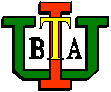   Summer 2020Class Schedule8:00-9:00am9:00-10:00 am10:00-11:00 am11:00-12:00 pm12:00-1:00pm1:15-2:15pm2:15-3:15pm3:15-4:15pm4:15-5:15pm5:15-6:15pm6:15-7:15pmACC 304 (Sec-A) 
RAK # 612AGR 101 (Sec-A) 
DMSR # 807AGR 203 (Sec-A) 
DIH # 706ACC 304 (Sec-B) 
MSR # 807ACC 101 (Sec-A) 
MSR # 520ACC 101 (Sec-B) 
HIR # 802ACC 403 (Sec-A) 
MSR # 407AGR 241 (Sec-B) 
SUKE # 806ACC 201 (Sec-C) 
RAK # 505ACC 101 (Sec-C) 
MSR # 601ACC 201 (Sec-B) 
AA # 404AGR 205 (Sec-A) 
DAC # 414AGR 373 (Sec-A) 
DEH # 307AGR 321 (Sec-A) 
JKB # 707AGR 205 (Sec-B) 
DAC # 801AGR 301 (Sec-A) 
DIH # 708AGR 401 (Sec-A) 
AK # 612AGR 101 (Sec-B) 
 # 706AGR 421 (Sec-A) 
AK # 807ART 103 (Sec-K) 
FAF # 404ACC 201 (Sec-A) 
AA # 602ACC 300 (Sec-B) 
SFAH # 513AGR 241 (Sec-A) 
SUKE # 706BIO 253 (Sec-A) 
 # 822AGR 381 (Sec-A) 
PDF # 708AGR 371 (Sec-A) 
DFS # 802AGR 351 (Sec-A) 
DMSR # 414ART 203 (Sec-G) 
# 620AGR 391 (Sec-A) 
 JKB  # 707ART 202 (Sec-A) 
JU # 405ART 103 (Sec-H) 
SEH # 305ART 103 (Sec-I) 
YHK # 304ART 103 (Sec-J) 
MAH # 304ART 204 (Sec-C) 
DSS # 129BOT 107 (Sec-A) 
DFS # 508ART 202 (Sec-E) 
FY # 506BUS 101 (Sec-C) 
MK # 823AGR 383 (Sec-A) 
PDF # 315ART 204 (Sec-F) 
# ART 202 (Sec-H) 
MSM # 506ART 202 (Sec-J) 
AR # 506ART 202 (Sec-D) 
JU # 602BUS 101 (Sec-A) 
MHM # 603ART 202 (Sec-I) 
MKU # 406ART 204 (Sec-D) 
# CEN 160 (Sec-B) 
AR # 808BOT 205 (Sec-A) 
 # 508CEN 208 (Sec-A) 
AB # CElab1ART 202 (Sec-C) 
MKU # 402ART 204 (Sec-E) 
DSS # 129ART 202 (Sec-G) 
HFK # 607BIO 101 (Sec-A) 
MKKR # 308ART 202 (Sec-B) 
RH # 304BUS 203 (Sec-B) 
MNY # 604ART 203 (Sec-M) 
AYK # 323CEN 160 (Sec-A) 
AR # 808CEN 180 (Sec-B) 
TEA # Comlab4BUS 201 (Sec-A) 
SAF # 802CEN 371 (Sec-B) 
SNS # 407ART 204 (Sec-A) 
DSS # 129BIO 207 (Sec-A) 
DAR # 307CEN 267 (Sec-A) 
NI # 823BIO 101 (Sec-B) 
KA # 309ART 202 (Sec-F) 
KA # 401CEN 213 (Sec-A) 
TEA # 501BUS 201 (Sec-C) 
ARC # 508CEN 180 (Sec-A) 
TEA # Comlab4CEN 207 (Sec-B) 
AB # 408BUS 301 (Sec-A) 
SFAH # 803CEN 377 (Sec-B) 
SKB # 804ART 204 (Sec-B) 
# BUS 101 (Sec-B) 
ARC # 805CEN 341 (Sec-B) 
HR # 603CEN 267 (Sec-A) 
NI # 823BUS 201 (Sec-B) 
JA # 414CEN 213 (Sec-C) 
OG # 414BUS 301 (Sec-B) 
KKSC # 506CEN 207 (Sec-A) 
AB # 315CEN 231 (Sec-A) 
ITH # 803CEN 208 (Sec-B) 
AB # CElab1CEN 479 (Sec-B) 
MI # 324CEN 208 (Sec-C) 
HR # CElab1CEN 341 (Sec-A) 
HR # 708CEN 409 (Sec-A) 
SRJ # 804CEN 327 (Sec-B) 
SJS # 608CEN 343 (Sec-A) 
RSM # 621CEN 231 (Sec-B) 
ITH # 505CEN 213 (Sec-D) 
RSM # 401CEN 231 (Sec-A) 
ITH # 823CEN 307 (Sec-B) 
DAH # 323CEN 307 (Sec-A) 
DAH # 323CHM 117 (Sec-G) 
NKD # 520CEN 327 (Sec-A) 
SJS # 802CEN 409 (Sec-A) 
SRJ # 804CHM 115 (Sec-B) 
DNS # 605CEN 343 (Sec-A) 
RSM # 621CEN 451 (Sec-B) 
SKB # 503CEN 309 (Sec-A) 
DSCP # 306CEN 213 (Sec-B) 
TEA # 501CEN 371 (Sec-A) 
SNS # 822CEN 441 (Sec-B) 
TR # 520CEN 479 (Sec-A) 
MI # 324CSC 183 (Sec-D) 
SA # 805CEN 377 (Sec-A) 
SKB # 804CHM 115 (Sec-A) 
NKD # 501CHM 147 (Sec-A) 
DSS # 803CHM 115 (Sec-C) 
DHR # 403CSC 183 (Sec-G) 
SIS # 406CEN 323 (Sec-A) 
AK # 506CEN 231 (Sec-B) 
ITH # 505CEN 441 (Sec-A) 
TR # 421CHM 117 (Sec-D) 
NKD # 620CHM 117 (Sec-E) 
AK # 305CSC 283 (Sec-A) 
FKM # 806CEN 487 (Sec-A) 
OG # 406CSC 383 (Sec-A) 
DMSA # 822CSC 103 (Sec-B) 
MRH # 421CSC 247 (Sec-A) 
SA # 421CSC 247 (Sec-A) 
SA # 421CEN 409 (Sec-B) 
MSM # 502CEN 309 (Sec-B) 
DSCP # 402CHM 117 (Sec-B) 
DHR # 608CHM 117 (Sec-C) 
DHR # 608CHM 117 (Sec-F) 
DNS # 605CSC 451 (Sec-A) 
MAB # 508CSC 183 (Sec-D) 
SA # 805CSC 391 (Sec-B) 
AR # 803CSC 103 (Sec-C) 
AN # 422CSC 433 (Sec-THM) 
AR # 422CSC 383 (Sec-B) 
DMSA # 513CSC 103 (Sec-DA/1) 
SR # 407CEN 323 (Sec-B) 
AK # 403CHM 117 (Sec-A) 
DNS # 502CSC 183 (Sec-C) 
SA # 621CSC 103 (Sec-I) 
AN # 621CSC 471 (Sec-B) 
EH # 408CSC 197 (Sec-C) 
HRC # 621CSC 391 (Sec-E) 
MSS # 323CSC 103 (Sec-D) 
MAB # 608CSC 455 (Sec-A) 
KD # 521CSC 433 (Sec-THM) 
AR # 422CSC 183 (Sec-G) 
SIS # 406CEN 409 (Sec-B) 
MSM # 502CSC 103 (Sec-E) 
SIS # 323CSC 183 (Sec-A) 
UKD # 421CSC 103 (Sec-J) 
SIS # 608CSC 471 (Sec-G) 
MAH # 822CSC 391 (Sec-B) 
AR # 803ECO 306 (Sec-A) 
SNK # 611CSC 103 (Sec-A) 
RF # 408CSC 465 (Sec-A) 
TTB # 513CSC 471 (Sec-H) 
MAH # 508CSC 183 (Sec-J) 
TTB # 503CSC 103 (Sec-DA/1) 
SR # 407CSC 103 (Sec-F) 
RF # 520CSC 183 (Sec-B) 
MSS # 823CSC 183 (Sec-B) 
MSS # 823ECO 101 (Sec-D) 
SNK # 401CSC 391 (Sec-E) 
MSS # 323EEN 303 (Sec-A) 
DBS # 406CSC 383 (Sec-A) 
DMSA # 822ECO 101 (Sec-F) 
CKS # 502CSC 471 (Sec-C) 
EH # 323CSC 383 (Sec-D) 
RI # 507CSC 183 (Sec-J) 
TTB # 503CSC 103 (Sec-G) 
SL # 620CSC 307 (Sec-C) 
DAS # 521CSC 183 (Sec-A) 
UKD # 421EEN 225 (Sec-B) 
KAB # 612CSC 451 (Sec-A) 
MAB # 508EEN 407 (Sec-A) 
MAB # 513CSC 455 (Sec-A) 
KD # 521EEN 183 (Sec-A) 
MKN # 520ECO 304 (Sec-A) 
MS # 315CSC 383 (Sec-B) 
DMSA # 513CSC 383 (Sec-D) 
RI # 507CSC 103 (Sec-H) 
MRH # 521CSC 391 (Sec-A) 
AR # 422CSC 283 (Sec-A) 
FKM # 806EEN 345 (Sec-A) 
SC # 513CSC 471 (Sec-B) 
EH # 408ENG 101 (Sec-I) 
JU # 407CSC 465 (Sec-A) 
TTB # 508EEN 265 (Sec-B) 
KMRA # 408EEN 183 (Sec-B) 
SC # 402CSC 455 (Sec-B) 
KD # 504CSC 455 (Sec-B) 
KD # 504CSC 183 (Sec-C) 
SA # 621CSC 471 (Sec-F) 
MAH # 414CSC 307 (Sec-C) 
DAS # 521EEN 345 (Sec-B) 
MAB # 506CSC 471 (Sec-G) 
MAH # 822ENG 101 (Sec-J) 
SRI # 408ECO 101 (Sec-C) 
CKS # 606EEN 265 (Sec-A) 
SNS # 407EEN 183 (Sec-D) 
MTI # 403CSC 471 (Sec-C) 
EH # 323ECO 481 (Sec-A) 
DBR # 315CSC 471 (Sec-A) 
EH # 324CSC 471 (Sec-A) 
EH # 324CSC 391 (Sec-A) 
AR # 422EEN 405 (Sec-A) 
DAH # 307ECO 101 (Sec-E) 
DBR # 604ENG 102 (Sec-P) 
MMR # 504ECO 102 (Sec-B) 
DBR # 501EEN 361 (Sec-A) 
AB # 612EEN 183 (Sec-A) 
MKN # 520CSC 471 (Sec-H) 
MAH # 508EEN 331 (Sec-A) 
S # 305CSC 471 (Sec-F) 
MAH # 408ECO 101 (Sec-B) 
SNK # 401ECO 340 (Sec-A) 
CKS # 414EEN 479 (Sec-A) 
SNS # 706ECO 102 (Sec-A) 
CKS # 501ENG 102 (Sec-O) 
FH # 502EEN 303 (Sec-A) 
DBS # 406EEN 431 (Sec-A) 
S # 620EEN 265 (Sec-A) 
SNS # 407ECO 483 (Sec-A) 
DBR # 315ENG 203 (Sec-G) 
AR # 521ECO 101 (Sec-A) 
SNK # 503ECO 404 (Sec-A) 
CKS # 706EEN 345 (Sec-A) 
SC # 513ENG 101 (Sec-E) 
SI # 421EEN 225 (Sec-B) 
KAB # 612ENG 203 (Sec-F) 
LAM # 403EEN 407 (Sec-A) 
MAB # 513ENG 102 (Sec-T) 
BF # 505EEN 265 (Sec-B) 
KMRA # 408EEN 183 (Sec-B) 
SC # 402HRM 302 (Sec-A) 
MK # 414ECO 302 (Sec-A) 
MAN # 806EEN 183 (Sec-G) 
AB # 801EEN 405 (Sec-A) 
DAH # 307ENG 101 (Sec-DA/3) 
KIH # 608EEN 479 (Sec-A) 
SNS # 706ENG 250 (Sec-L) 
RH # 503ENG 102 (Sec-Q) 
FH # 505ENG 102 (Sec-S) 
SSA # 607EEN 361 (Sec-A) 
AB # 612EEN 183 (Sec-D) 
MTI # 403MEC 347 (Sec-A) 
DSH # 306EEN 183 (Sec-G) 
AB # 801EEN 225 (Sec-A) 
KAB # 707ENG 101 (Sec-B) 
SRI # 407ENG 101 (Sec-F) 
MSM # 422ENG 102 (Sec-M) 
HFK # 405ENG 250 (Sec-M) 
KAM # 414ENG 102 (Sec-R) 
KIH # 405ENG 203 (Sec-H) 
KIH # 508EEN 431 (Sec-A) 
S # 620FIN 402 (Sec-A) 
AYK # 307MGT 302 (Sec-B) 
MSS # 405EEN 225 (Sec-A) 
KAB # 707EEN 257 (Sec-A) 
MTI # 315ENG 101 (Sec-C) 
JU # 408ENG 101 (Sec-G) 
HFK # 521ENG 102 (Sec-N) 
SSA # 306ENV 101 (Sec-G) 
MRD # 604ENG 250 (Sec-N) 
DMR # 414ENG 203 (Sec-I) 
MKU # 507ENG 106 (Sec-A) 
MKU # 504MEC 423 (Sec-A) 
AZAS # 401THM 001 (Sec-A) 
SEH # 307EEN 329 (Sec-B) 
MKN # 708EEN 329 (Sec-B) 
MKN # 708ENG 101 (Sec-DA/2) 
KA # 306ENG 102 (Sec-J) 
KAM # 405ENG 105 (Sec-A) 
DMR # 307HRM 301 (Sec-A) 
JA # 823ENG 250 (Sec-O) 
MMR # 611ENG 250 (Sec-P) 
LAM # 414ENG 106 (Sec-B) 
ATMSA # 501MGT 401 (Sec-B) 
ZRS # 605EEN 373 (Sec-A) 
MAB # 802EEN 373 (Sec-A) 
MAB # 802ENG 101 (Sec-D) 
SI # 520ENG 102 (Sec-K) 
AIE # 505ENG 105 (Sec-B) 
LAM # 407MAT 107 (Sec-F) 
SA # 401FIN 302 (Sec-A) 
HIR # 620ENG 250 (Sec-Q) 
FY # 611FIN 403 (Sec-A) 
MAC # 307NUR 114 (Sec-A) 
MSF # 308ENG 101 (Sec-A) 
MSM # 422ENG 102 (Sec-D) 
KAM # 404ENG 102 (Sec-H) 
KIH # 507ENG 102 (Sec-L) 
RH # 607ENG 203 (Sec-E) 
FY # 505MAT 147 (Sec-J) 
RPM # 304MAT 107 (Sec-G) 
NIN # 502ENV 101 (Sec-I) 
DFA # 604HRM 301 (Sec-B) 
ARC # 506NUR 451 (Sec-A) 
SDB # 309ENG 101 (Sec-DA/1) 
SSA # 508ENG 102 (Sec-F) 
MMR # 506ENG 102 (Sec-I) 
SSA # 607ENG 203 (Sec-D) 
DMR # 305ENG 250 (Sec-K) 
BF # 404MAT 197 (Sec-E) 
MAA # 305MAT 147 (Sec-L) 
AHM # 504ENV 101 (Sec-J) 
DSA # 605MEC 257 (Sec-A) 
MAK # 802THM 233 (Sec-A) 
FAF # 404ENG 102 (Sec-B) 
BF # 406ENG 102 (Sec-E) 
RH # 405ENG 102 (Sec-G) 
AR # 405ENG 250 (Sec-I) 
KA # 611ENG 250 (Sec-J) 
AIE # 403MEC 313 (Sec-A) 
AZAS # 404MAT 147 (Sec-K) 
MSH # 403MAT 107 (Sec-H) 
MAA # 503MEC 391 (Sec-B) 
DSH # 306THM 317 (Sec-A) 
MAH # 405ENG 102 (Sec-C) 
KA # 407ENG 203 (Sec-B) 
AIE # 306ENG 203 (Sec-C) 
BF # 505ENG 250 (Sec-H) 
AR # 306ENV 101 (Sec-F) 
DSA # 602MEC 391 (Sec-A) 
DPI # 507MAT 247 (Sec-E) 
MI # 503MAT 147 (Sec-M) 
RPM # 404MGT 202 (Sec-A) 
FMI # 507ENG 102 (Sec-A) 
AIE # 405ENG 250 (Sec-D) 
FY # 611ENG 250 (Sec-G) 
MKU # 801ENV 101 (Sec-E) 
DAR # 502FIN 404 (Sec-A) 
AYK # 421MEC 403 (Sec-A) 
MAK # 607MEC 203 (Sec-A) 
SBS # 801MAT 147 (Sec-N) 
RLD # 504NUR 306 (Sec-A) 
KA # 308ENG 203 (Sec-A) 
RH # 307ENG 250 (Sec-E) 
LAM # 612ENG 250 (Sec-F) 
ATMSA # 611ENV 101 (Sec-X) 
DFA # 603HRM 303 (Sec-A) 
ARC # 806MEC 453 (Sec-B) 
AW # 405MEC 231 (Sec-C) 
MDI # 612MEC 203 (Sec-A) 
SBS # 801POP 301 (Sec-A) 
MSS # 601ENG 250 (Sec-B) 
FH # 513ENV 101 (Sec-C) 
DAR # 502ENV 101 (Sec-W) 
MRD # 602MAT 107 (Sec-D) 
MI # 304HRM 304 (Sec-A) 
KJS # 324MGT 201 (Sec-A) 
LR # 324MEC 267 (Sec-A) 
AMSI # 802MEC 257 (Sec-A) 
MAK # 802ENG 250 (Sec-C) 
ATMSA # 306ENV 101 (Sec-V) 
DFA # 605ENV 101 (Sec-D) 
DSA # 603MAT 147 (Sec-G) 
MSH # 504MAT 107 (Sec-E) 
FTZ # 401MGT 201 (Sec-B) 
MHT # 621MEC 401 (Sec-B) 
ASMS # 805MEC 271 (Sec-C) 
MDI # 803ENG 250 (Sec-A) 
HFK # 611MAT 107 (Sec-B) 
MSZ # 304FIN 301 (Sec-B) 
MHM # 801MAT 167 (Sec-D) 
PMAH # 503MAT 147 (Sec-H) 
RPM # 504MGT 202 (Sec-B) 
MNY # 801MEC 453 (Sec-C) 
DSH # 507MEC 285 (Sec-A) 
MSZ # 706ENV 101 (Sec-U) 
DSA # 606MAT 147 (Sec-D) 
SA # 504FIN 405 (Sec-A) 
MAC # 822MAT 197 (Sec-D) 
SKS # 404MAT 147 (Sec-I) 
SA # 605MGT 401 (Sec-A) 
ZRS # 508NUR 203 (Sec-A) 
KA # 308MEC 347 (Sec-B) 
AMSI # 804ENV 101 (Sec-A) 
MRD # 604MAT 147 (Sec-C) 
DKD # 305HRM 402 (Sec-A) 
LR # 807MAT 219 (Sec-D) 
SI # 402MAT 219 (Sec-E) 
DKD # 502MSE 177 (Sec-A) 
NH # 306NUR 335 (Sec-A) 
KA # 309MEC 401 (Sec-B) 
ASMS # 805ENV 101 (Sec-B) 
DFA # 605MAT 167 (Sec-B) 
SKS # 403MAT 107 (Sec-C) 
SI # 402MAT 237 (Sec-D) 
MAB # 403MAT 247 (Sec-D) 
RPL # 503PHI 114 (Sec-G) 
KK # 402PHI 114 (Sec-H) 
KK # 401MEC 423 (Sec-B) 
AZAS # 707MAT 107 (Sec-A) 
MI # 504MAT 197 (Sec-B) 
AHM # 505MAT 147 (Sec-F) 
RLD # 502MEC 203 (Sec-B) 
MDI # 414MEC 267 (Sec-B) 
MSZ # 707PHY 109 (Sec-A) 
MPD # 605PHI 114 (Sec-I) 
FH # 402MEC 437 (Sec-B) 
AW # 708MAT 147 (Sec-A) 
PMAH # 505MAT 237 (Sec-B) 
FTZ # 503MAT 147 (Sec-E) 
DKD # 503MEC 237 (Sec-B) 
NH # 707MEC 347 (Sec-A) 
DSH # 611PHY 111 (Sec-I) 
MHRK # 606PHY 109 (Sec-B) 
FASA # 604PHI 114 (Sec-J) 
MSH # 601MAT 147 (Sec-B) 
SI # 506MAT 247 (Sec-B) 
SS # 402MAT 167 (Sec-C) 
PMAH # 504MEC 263 (Sec-A) 
DFA # 315MEC 391 (Sec-A) 
DPI # 507PSY 105 (Sec-H) 
MD # 602PSY 105 (Sec-I) 
RP # 602PHY 109 (Sec-C) 
ZA # 606MAT 167 (Sec-A) 
SKS # 507MEC 231 (Sec-A) 
SBS # 513MAT 197 (Sec-C) 
MSH # 404MEC 271 (Sec-B) 
MSZ # 708MEC 403 (Sec-A) 
MAK # 607SOC 201 (Sec-A) 
MAN # 608SSC 205 (Sec-A) 
MRD # 708PSY 105 (Sec-J) 
AD # 501MAT 197 (Sec-A) 
AHM # 305MEC 237 (Sec-A) 
NH # 804MAT 237 (Sec-C) 
NIN # 403MEC 337 (Sec-B) 
ASMS # 507MKT 401 (Sec-A) 
DTA # 807SSC 101 (Sec-A) 
DSS # 506STA 240 (Sec-K) 
TSR # 621STA 240 (Sec-M) 
RP # 602MAT 219 (Sec-A) 
MAA # 404MEC 263 (Sec-B) 
ASMS # 805MAT 247 (Sec-C) 
MAB # 606MEC 453 (Sec-A) 
AW # 406NUR 403 (Sec-A) 
KI # 308STA 240 (Sec-I) 
TSR # 601STA 240 (Sec-L) 
MMH # 601STA 240 (Sec-N) 
TA # 603MAT 237 (Sec-A) 
MSZ # 403MEC 337 (Sec-A) 
DFA # 806MEC 173 (Sec-A) 
KMSI # 612MGT 403 (Sec-B) 
ZRS # 621PHI 114 (Sec-F) 
FH # 601STA 240 (Sec-J) 
TA # 603THM 133 (Sec-A) 
FAF # 806THM 115 (Sec-A) 
MAH # 822MAT 247 (Sec-A) 
RPL # 402MEC 437 (Sec-A) 
AW # 507MEC 231 (Sec-B) 
MDI # 315MKT 301 (Sec-A) 
AR # 323PHI 114 (Sec-E) 
DFB # 305THM 331 (Sec-A) 
SEH # 706THM 201 (Sec-A) 
YHK # 807MEC 271 (Sec-A) 
KMSI # 803NUR 116 (Sec-A) 
PDS # 308MEC 371 (Sec-B) 
DPI # 406MKT 302 (Sec-A) 
KMFA # 620PHY 111 (Sec-H) 
FASA # 603THM 405 (Sec-A) 
YHK # 707MEC 371 (Sec-A) 
DPI # 804NUR 221 (Sec-A) 
SDB # 309MEC 401 (Sec-A) 
SBS # 620NUR 116 (Sec-B) 
PDS # 308POP 301 (Sec-B) 
MSS # 823NUR 306 (Sec-B) 
KA # 308PHI 114 (Sec-B) 
MSH # 603MGT 301 (Sec-B) 
AR # 804PHI 114 (Sec-D) 
MSH # 602PSY 105 (Sec-G) 
QAS # 304PHI 114 (Sec-A) 
KK # 401PHY 111 (Sec-C) 
MHRK # 606MKT 301 (Sec-B) 
KMFA # 805PHY 111 (Sec-G) 
IJ # 605STA 240 (Sec-H) 
RP # 620PHY 111 (Sec-A) 
FASA # 607PHY 111 (Sec-B) 
IJ # 607PHI 114 (Sec-C) 
FH # 501PHY 111 (Sec-F) 
ZA # 606THM 241 (Sec-A) 
MMI # 801PHY 121 (Sec-A) 
DMR # 501PSY 105 (Sec-C) 
RP # 601PHY 111 (Sec-E) 
MPD # 604PSY 105 (Sec-F) 
AD # 601PSY 105 (Sec-B) 
MD # 601PSY 105 (Sec-D) 
AD # 602PHY 111 (Sec-D) 
DMR # 401STA 240 (Sec-G) 
TA # 604PSY 105 (Sec-A) 
NJ # 304STA 240 (Sec-D) 
TA # 501PSY 105 (Sec-E) 
NJ # 304STA 240 (Sec-F) 
TSR # 501STA 240 (Sec-A) 
TSR # 602STA 240 (Sec-C) 
RP # 604STA 240 (Sec-E) 
MMH # 601THM 301 (Sec-A) 
SEH # 803STA 240 (Sec-B) 
MMH # 603THM 119 (Sec-A) 
MMI # 406THM 161 (Sec-A) 
MMI # 807THM 302 (Sec-A) 
MAH # 407THM 351 (Sec-A) 
YHK # 8058:00-9:00am9:00-10:00 am10:00-11:00 am11:00-12:00 pm12:00-1:00pm1:15-2:15pm2:15-3:15pm3:15-4:15pm4:15-5:15pm5:15-6:15pm6:15-7:15pmACC 304 (Sec-A) 
RAK # 306ACC 101 (Sec-C) 
MSR # 324ACC 405 (Sec-A) 
RAK # 801ACC 304 (Sec-B) 
MSR # 801ACC 101 (Sec-A) 
MSR # 505ACC 101 (Sec-B) 
HIR # 402ACC 403 (Sec-A) 
MSR # 402ACC 300 (Sec-B) 
SFAH # 505AGR 371 (Sec-A) 
DFS # 612ACC 401 (Sec-A) 
RAK # 611ART 103 (Sec-L) 
YHK # 304AGR 205 (Sec-A) 
DAC # 513AGR 101 (Sec-A) 
DMSR # 414AGR 203 (Sec-A) 
DIH # 513AGR 205 (Sec-B) 
DAC # 513AGR 301 (Sec-A) 
DIH # 612AGR 384 (Sec-A) 
PDF # AGRlab1AGR 101 (Sec-B) 
 # 513AGR 402 (Sec-A) 
AK # AGRlab1ART 103 (Sec-V) 
SEH # 405ART 203 (Sec-A) 
MI # 323ART 203 (Sec-D) 
SNS # 401AGR 241 (Sec-A) 
SUKE # 315AGR 241 (Sec-B) 
SUKE # 306AGR 322 (Sec-A) 
JKB # AGRlab1AGR 322 (Sec-A) 
JKB # AGRlab1AGR 351 (Sec-A) 
DMSR # 513ART 102 (Sec-G) 
KK # 407AGR 391 (Sec-A) 
 JKB  # 414ART 103 (Sec-G) 
FAF # 601CEN 341 (Sec-A) 
HR # 707BUS 101 (Sec-C) 
MK # 501ART 203 (Sec-B) 
MI # 323AGR 422 (Sec-A) 
AK # AGRlab1AGR 373 (Sec-A) 
DEH # 513AGR 381 (Sec-A) 
PDF # 305AGR 411 (Sec-A) 
DSM # 307AGR 384 (Sec-A) 
PDF # AGRlab1ART 102 (Sec-H) 
DFS # 421AGR 402 (Sec-A) 
AK # AGRlab1ART 202 (Sec-I) 
MKU # 401CHM 115 (Sec-C) 
DHR # 401BUS 301 (Sec-A) 
SFAH # 502CEN 160 (Sec-D) 
AR # 808ART 102 (Sec-J) 
AMSI # 405AGR 422 (Sec-A) 
AK # AGRlab1ART 103 (Sec-J) 
MAH # 401ART 102 (Sec-B) 
SKB # 407ART 102 (Sec-A) 
MAK # 422ART 102 (Sec-F) 
AMSI # 408ART 103 (Sec-F) 
MMI # 601ART 204 (Sec-G) 
DSS # 129CSC 307 (Sec-A) 
DAS # 506CEN 160 (Sec-C) 
AR # 808CEN 327 (Sec-B) 
SJS # 404ART 102 (Sec-I) 
AK # 406ART 102 (Sec-DA/1) 
DSS # 408ART 202 (Sec-C) 
MKU # 604ART 102 (Sec-C) 
AK # 408ART 102 (Sec-D) 
DFS # 323ART 103 (Sec-E) 
FAF # 601ART 202 (Sec-G) 
HFK # 502ART 204 (Sec-H) 
# ECO 101 (Sec-F) 
CKS # 505CEN 327 (Sec-A) 
SJS # 405CEN 441 (Sec-B) 
TR # 315ART 103 (Sec-H) 
SEH # 605ART 103 (Sec-I) 
YHK # 603ART 203 (Sec-C) 
SNS # 403ART 103 (Sec-B) 
MMI # 604ART 103 (Sec-D) 
MAH # 402BIO 101 (Sec-A) 
MKKR # 309ART 202 (Sec-H) 
MSM # 501BUS 201 (Sec-A) 
SAF # 403EEN 275 (Sec-A) 
RTN # 513CEN 441 (Sec-A) 
TR # 421CEN 487 (Sec-B) 
OG # 405ART 202 (Sec-B) 
RH # 501BIO 102 (Sec-C) 
MKKR # NurlabBOT 205 (Sec-A) 
 # 414ART 103 (Sec-A) 
YHK # 603ART 103 (Sec-C) 
FAF # 603BIO 207 (Sec-A) 
DAR # 414BIO 101 (Sec-B) 
KA # 309BUS 201 (Sec-C) 
ARC # 506ENG 102 (Sec-T) 
BF # 402CSC 103 (Sec-DA/3) 
FKM # 605CSC 103 (Sec-DA/3) 
FKM # 605ART 202 (Sec-A) 
JU # 604BOT 107 (Sec-A) 
DFS # 315CEN 160 (Sec-A) 
AR # 808ART 202 (Sec-D) 
JU # 804ART 202 (Sec-E) 
FY # 501BUS 101 (Sec-B) 
ARC # 608BUS 203 (Sec-B) 
MNY # 521CEN 160 (Sec-B) 
AR # 808ENG 102 (Sec-S) 
SSA # 503CSC 183 (Sec-H) 
NT # 414CSC 183 (Sec-K) 
TEF # 406BIO 102 (Sec-C) 
MKKR # NurlabBUS 203 (Sec-A) 
MNY # 407CEN 207 (Sec-C) 
HR # 608CEN 160 (Sec-A) 
AR # 808ART 202 (Sec-F) 
KA # 401CEN 207 (Sec-A) 
AB # 606CEN 160 (Sec-B) 
AR # 808CEN 323 (Sec-A) 
AK # 306ENG 203 (Sec-I) 
MKU # 403CSC 183 (Sec-K) 
TEF # 406CSC 183 (Sec-H) 
NT # 414CEN 180 (Sec-A) 
TEA # Comlab4CEN 180 (Sec-A) 
TEA # Comlab4CEN 309 (Sec-B) 
DSCP # 605CEN 309 (Sec-B) 
DSCP # 605CEN 213 (Sec-A) 
TEA # 605CEN 213 (Sec-A) 
TEA # 605CEN 207 (Sec-A) 
AB # 606CEN 377 (Sec-A) 
SKB # 405ENG 203 (Sec-H) 
KIH # 404CSC 307 (Sec-A) 
DAS # 506CSC 384 (Sec-D) 
RI # Comlab6CEN 213 (Sec-C) 
SNS # 607CEN 207 (Sec-C) 
HR # 608CEN 347 (Sec-A) 
MSM # 607CEN 347 (Sec-A) 
MSM # 607CEN 214 (Sec-D) 
RSM # CElab2CEN 214 (Sec-D) 
RSM # CElab2CEN 216 (Sec-B) 
SRJ # 307CEN 451 (Sec-A) 
DSCP # 602ENG 250 (Sec-Q) 
FY # 315CSC 384 (Sec-D) 
RI # Comlab6ENG 105 (Sec-B) 
LAM # 407CEN 231 (Sec-A) 
ITH # 307CEN 213 (Sec-C) 
OG # 607CEN 371 (Sec-B) 
SNS # 501CEN 479 (Sec-A) 
MI # 323CEN 342 (Sec-A) 
HR # CElab1CEN 216 (Sec-B) 
SRJ # 307CEN 231 (Sec-B) 
ITH # 607CHM 116 (Sec-B) 
DNS # CHMlabENG 250 (Sec-P) 
LAM # 414EEN 257 (Sec-A) 
MTI # 306ENG 105 (Sec-A) 
DMR # 307CEN 257 (Sec-A) 
AB # 606CEN 231 (Sec-A) 
ITH # 307CEN 479 (Sec-A) 
MI # 323CHM 118 (Sec-D) 
NKD # CHMlabCEN 441 (Sec-A) 
TR # 520CEN 231 (Sec-B) 
ITH # 607CEN 323 (Sec-A) 
AK # 306CSC 104 (Sec-DA/3) 
FKM # Comlab2FIN 403 (Sec-A) 
MAC # 307ENG 203 (Sec-B) 
AIE # 305FIN 405 (Sec-A) 
MAC # 324CEN 307 (Sec-A) 
DAH # 323CEN 257 (Sec-A) 
AB # 606CHM 118 (Sec-D) 
NKD # CHMlabCSC 183 (Sec-F) 
SL # 620CHM 116 (Sec-A) 
NKD # CHMlabCEN 342 (Sec-A) 
HR # CElab1CEN 347 (Sec-B) 
MSM # 305CSC 183 (Sec-G) 
SIS # 503HRM 301 (Sec-B) 
ARC # 507ENG 250 (Sec-D) 
FY # 315HRM 302 (Sec-A) 
MK # 501CEN 471 (Sec-B) 
AR # 305CEN 307 (Sec-A) 
DAH # 323CSC 103 (Sec-I) 
AN # 421CSC 183 (Sec-I) 
TEF # 507CSC 104 (Sec-DA/2) 
TTB # Comlab2CHM 116 (Sec-A) 
NKD # CHMlabCEN 377 (Sec-A) 
SKB # 405CSC 184 (Sec-K) 
TEF # Comlab6MAT 147 (Sec-M) 
RPM # 305ENV 101 (Sec-S) 
DFA # 604MEC 271 (Sec-B) 
MSZ # 402CHM 118 (Sec-A) 
DNS # CHMlabCEN 409 (Sec-A) 
SRJ # 604CSC 103 (Sec-J) 
SIS # 422CSC 184 (Sec-D) 
SA # Comlab4CSC 106 (Sec-B) 
SR # Comlab4CHM 147 (Sec-A) 
DSS # 315CEN 451 (Sec-A) 
DSCP # 602CSC 184 (Sec-J) 
TTB # Comlab4MEC 271 (Sec-A) 
KMSI # 611ENV 101 (Sec-T) 
DSA # 602MEC 391 (Sec-B) 
DSH # 403CSC 103 (Sec-F) 
RF # 422CHM 118 (Sec-A) 
DNS # CHMlabCSC 105 (Sec-A) 
SR # 507CSC 307 (Sec-F) 
MAM # 508CSC 183 (Sec-E) 
NT # 307CSC 106 (Sec-B) 
SR # Comlab4CEN 479 (Sec-B) 
MI # 323CSC 197 (Sec-F) 
HKB # 414MGT 202 (Sec-A) 
FMI # 607MAT 167 (Sec-D) 
PMAH # 304MEC 453 (Sec-A) 
AW # 306CSC 103 (Sec-G) 
SL # 421CSC 104 (Sec-DA/1) 
SR # Comlab3CSC 184 (Sec-A) 
UKD # Comlab2CSC 383 (Sec-D) 
RI # 414CSC 283 (Sec-B) 
FKM # 502CSC 197 (Sec-B) 
HRC # 603CHM 116 (Sec-B) 
DNS # CHMlabCSC 307 (Sec-G) 
MAM # 305MGT 301 (Sec-B) 
AR # 306MEC 347 (Sec-B) 
AMSI # 402MGT 201 (Sec-B) 
MHT # 502CSC 103 (Sec-H) 
MRH # 407CSC 183 (Sec-L) 
TEF # 706CSC 184 (Sec-D) 
SA # Comlab4CSC 451 (Sec-D) 
HKB # 608CSC 307 (Sec-D) 
SI # 403CSC 247 (Sec-A) 
SA # 406CSC 103 (Sec-C) 
AN # 422CSC 433 (Sec-THM) 
AR # 315PHI 114 (Sec-J) 
MSH # 601MGT 302 (Sec-A) 
MSS # 504MGT 301 (Sec-A) 
FMI # 503CSC 103 (Sec-E) 
SIS # 408CSC 184 (Sec-H) 
NT # Comlab6CSC 197 (Sec-A) 
HRC # 304CSC 451 (Sec-F) 
NT # 305CSC 451 (Sec-D) 
HKB # 608CSC 383 (Sec-E) 
RI # 602CSC 103 (Sec-D) 
MAB # 421CSC 455 (Sec-G) 
MAK # 307PHY 109 (Sec-C) 
ZA # 606MKT 301 (Sec-A) 
AR # 503CSC 184 (Sec-H) 
NT # Comlab6CSC 184 (Sec-A) 
UKD # Comlab2CSC 383 (Sec-B) 
DMSA # 502ECO 340 (Sec-A) 
CKS # 611CSC 455 (Sec-E) 
MAK # 306CSC 391 (Sec-B) 
AR # 503CSC 103 (Sec-A) 
RF # 406CSC 471 (Sec-I) 
MAH # 502PSY 105 (Sec-J) 
AD # 501NUR 102 (Sec-A) 
SDB # 308CSC 283 (Sec-A) 
FKM # 506CSC 197 (Sec-A) 
HRC # 304CSC 391 (Sec-D) 
RF # 508EEN 183 (Sec-A) 
MKN # 621CSC 455 (Sec-C) 
KD # 504CSC 455 (Sec-F) 
MAK # 306CSC 103 (Sec-B) 
MRH # 408ECO 483 (Sec-A) 
DBR # 513STA 240 (Sec-M) 
RP # 602NUR 116 (Sec-A) 
PDS # 309CSC 383 (Sec-A) 
DMSA # 402CSC 307 (Sec-E) 
MAM # 802CSC 391 (Sec-A) 
AR # 402EEN 184 (Sec-D) 
MTI # EEElab1CSC 471 (Sec-G) 
MAH # 503CSC 455 (Sec-I) 
SL # 508CSC 184 (Sec-K) 
TEF # Comlab6EEN 183 (Sec-C) 
JA # 323STA 240 (Sec-N) 
TA # 603THM 317 (Sec-A) 
MAH # 403CSC 391 (Sec-C) 
RI # 508CSC 391 (Sec-E) 
MSS # 605CSC 455 (Sec-B) 
KD # 620EEN 303 (Sec-A) 
DBS # 324EEN 183 (Sec-E) 
KMRA # 620ECO 306 (Sec-A) 
SNK # 611CSC 184 (Sec-J) 
TTB # Comlab4EEN 183 (Sec-G) 
AB # 620THM 133 (Sec-A) 
FAF # 706THM 391 (Sec-A) 
SEH # 404CSC 451 (Sec-B) 
HKB # 403CSC 451 (Sec-C) 
MRH # 520CSC 471 (Sec-F) 
MAH # 405EEN 346 (Sec-A) 
SC # EEElab4EEN 258 (Sec-A) 
MTI # EEElab2EEN 183 (Sec-E) 
KMRA # 620CSC 197 (Sec-E) 
HKB # 407EEN 316 (Sec-A) 
KAB # EEElab4CSC 455 (Sec-D) 
MAK # 401CSC 455 (Sec-A) 
KD # 620ECO 481 (Sec-A) 
DBR # 611EEN 407 (Sec-A) 
MAB # 707EEN 453 (Sec-A) 
RTN # 305EEN 258 (Sec-A) 
MTI # EEElab2CSC 197 (Sec-D) 
HRC # 503EEN 345 (Sec-B) 
MAB # 304CSC 455 (Sec-H) 
SI # 404CSC 465 (Sec-A) 
TTB # 801EEN 183 (Sec-A) 
MKN # 621EEN 471 (Sec-A) 
S # 706EEN 480 (Sec-A) 
SNS # EEElab3EEN 453 (Sec-A) 
RTN # 305CSC 383 (Sec-C) 
DMSA # 315EEN 431 (Sec-A) 
S # 608CSC 465 (Sec-A) 
TTB # 801CSC 471 (Sec-F) 
MAH # 405EEN 184 (Sec-D) 
MTI # EEElab1ENG 101 (Sec-DA/3) 
KIH # 606ENV 101 (Sec-F) 
DSA # 602EEN 480 (Sec-A) 
SNS # EEElab3CSC 391 (Sec-F) 
SI # 604EEN 464 (Sec-A) 
DAH # EEElab2ECO 302 (Sec-A) 
MAN # 414ECO 404 (Sec-A) 
CKS # 611EEN 303 (Sec-A) 
DBS # 324ENG 101 (Sec-F) 
MSM # 404HRM 303 (Sec-A) 
ARC # 304ENG 101 (Sec-J) 
SRI # 405CSC 451 (Sec-E) 
KD # 401ENV 101 (Sec-J) 
DSA # 605EEN 183 (Sec-B) 
SC # 805EEN 183 (Sec-B) 
SC # 805EEN 346 (Sec-A) 
SC # EEElab4ENG 101 (Sec-G) 
HFK # 315HRM 304 (Sec-A) 
KJS # 324ENG 101 (Sec-I) 
JU # 401CSC 471 (Sec-H) 
MAH # 504ENV 101 (Sec-I) 
DFA # 604EEN 184 (Sec-G) 
AB # EEElab1EEN 184 (Sec-G) 
AB # EEElab1EEN 407 (Sec-A) 
MAB # 707ENG 101 (Sec-E) 
SI # 403MAT 107 (Sec-E) 
FTZ # 506ENG 102 (Sec-O) 
FH # 520ECO 204 (Sec-A) 
SNK # 611MAT 107 (Sec-H) 
MAA # 507EEN 225 (Sec-A) 
KAB # 804EEN 225 (Sec-A) 
KAB # 804EEN 471 (Sec-A) 
S # 706ENG 102 (Sec-J) 
KAM # 401MEC 120 (Sec-A) 
KMSI # 808ENG 106 (Sec-A) 
MKU # 504EEN 183 (Sec-G) 
AB # 620MEC 204 (Sec-A) 
SBS # MElab2EEN 330 (Sec-B) 
MKN # EEElab6EEN 330 (Sec-B) 
MKN # EEElab6ENG 101 (Sec-DA/2) 
KA # 315ENG 102 (Sec-K) 
AIE # 402MEC 267 (Sec-B) 
MSZ # 404ENG 106 (Sec-B) 
ATMSA # 501EEN 316 (Sec-A) 
KAB # EEElab4MEC 257 (Sec-A) 
MAK # 603EEN 331 (Sec-A) 
S # 822EEN 331 (Sec-A) 
S # 822ENG 102 (Sec-H) 
KIH # 505ENG 102 (Sec-L) 
RH # 504MEC 391 (Sec-A) 
DPI # 621ENV 101 (Sec-G) 
MRD # 604EEN 345 (Sec-B) 
MAB # 304MEC 338 (Sec-A) 
DFA # MElab1EEN 455 (Sec-A) 
RTN # 803EEN 455 (Sec-A) 
RTN # 803ENG 102 (Sec-I) 
SSA # 503ENG 103 (Sec-A) 
MMR # 405MGT 202 (Sec-B) 
MNY # 604MAT 107 (Sec-F) 
SA # 507EEN 431 (Sec-A) 
S # 608MEC 401 (Sec-B) 
ASMS # 621ENG 101 (Sec-DA/1) 
SSA # 505ENG 101 (Sec-B) 
SRI # 402ENV 101 (Sec-D) 
DSA # 602ENG 104 (Sec-A) 
FH # 602NUR 114 (Sec-A) 
MSF # 308MAT 147 (Sec-J) 
RPM # 506EEN 464 (Sec-A) 
DAH # EEElab2MEC 437 (Sec-B) 
AW # 504ENG 102 (Sec-A) 
AIE # 608ENG 101 (Sec-C) 
JU # 403ENV 101 (Sec-W) 
MRD # 601ENG 104 (Sec-B) 
SRI # 501PHY 110 (Sec-A) 
MPD # PHYlabMAT 219 (Sec-F) 
RPL # 505ENV 101 (Sec-H) 
DFA # 603MEC 453 (Sec-C) 
DSH # 324ENG 102 (Sec-B) 
BF # 503ENG 101 (Sec-D) 
SI # 404HRM 402 (Sec-A) 
LR # 307ENV 101 (Sec-E) 
DAR # 502POP 301 (Sec-B) 
MSS # 601MEC 120 (Sec-A) 
KMSI # 808FIN 302 (Sec-A) 
HIR # 403MGT 302 (Sec-B) 
MSS # 606ENG 102 (Sec-C) 
KA # 504ENG 101 (Sec-A) 
MSM # 401MAT 107 (Sec-C) 
SI # 606ENV 101 (Sec-X) 
DFA # 601SSC 101 (Sec-A) 
DSS # 414MEC 391 (Sec-A) 
DPI # 621MAT 107 (Sec-G) 
NIN # 506MSE 178 (Sec-A) 
NH # Comlab3ENV 101 (Sec-B) 
DFA # 602ENG 102 (Sec-D) 
KAM # 503MEC 173 (Sec-A) 
KMSI # 306MAT 107 (Sec-D) 
MI # 505THM 241 (Sec-A) 
MMI # 611MEC 453 (Sec-B) 
AW # 502MAT 147 (Sec-K) 
MSH # 404NUR 416 (Sec-A) 
KI # NurlabENV 101 (Sec-U) 
DSA # 603ENG 102 (Sec-E) 
RH # 505MEC 258 (Sec-A) 
MAK # CElab2MAT 147 (Sec-G) 
MSH # 506MGT 201 (Sec-A) 
LR # 304MAT 147 (Sec-L) 
AHM # 507PHY 110 (Sec-C) 
ZA # PHYlabENV 101 (Sec-A) 
MRD # 601ENG 102 (Sec-F) 
MMR # 504MEC 268 (Sec-A) 
AMSI # MElab1MAT 219 (Sec-D) 
SI # 306MGT 401 (Sec-A) 
ZRS # 323MEC 204 (Sec-A) 
SBS # MElab2SSC 205 (Sec-A) 
MRD # 611MAT 107 (Sec-A) 
MI # 507ENV 101 (Sec-C) 
DAR # 501MEC 401 (Sec-A) 
SBS # 520MEC 237 (Sec-B) 
NH # 708NUR 335 (Sec-A) 
KA # 308MEC 267 (Sec-A) 
AMSI # 505THM 302 (Sec-A) 
MAH # 402MEC 237 (Sec-A) 
NH # 620ENV 101 (Sec-V) 
DFA # 601MGT 403 (Sec-A) 
ZRS # 802MEC 258 (Sec-A) 
MAK # CElab2PHY 110 (Sec-A) 
MPD # PHYlabMEC 285 (Sec-A) 
MSZ # 520MEC 268 (Sec-B) 
MSZ # MElab1FIN 301 (Sec-A) 
HIR # 708MSE 177 (Sec-B) 
DPI # 708MEC 263 (Sec-A) 
DFA # 520THM 331 (Sec-A) 
SEH # 513MEC 338 (Sec-A) 
DFA # MElab1MEC 371 (Sec-A) 
DPI # 502MAT 107 (Sec-B) 
MSZ # 508NUR 203 (Sec-A) 
KA # 309MEC 268 (Sec-A) 
AMSI # MElab1THM 405 (Sec-A) 
YHK # 612MEC 401 (Sec-B) 
ASMS # 621NUR 116 (Sec-B) 
PDS # 309MAT 147 (Sec-C) 
DKD # 506NUR 221 (Sec-A) 
SDB # 308MEC 337 (Sec-B) 
ASMS # 406MEC 403 (Sec-A) 
MAK # 605NUR 403 (Sec-A) 
KI # 308MAT 147 (Sec-D) 
SA # 305PHY 112 (Sec-C) 
MHRK # PHYlabMEC 453 (Sec-A) 
AW # 521MEC 453 (Sec-C) 
DSH # 324PHY 112 (Sec-A) 
FASA # PHYlabMAT 167 (Sec-B) 
SKS # 602THM 233 (Sec-A) 
FAF # 612MGT 403 (Sec-B) 
ZRS # 802MGT 401 (Sec-B) 
ZRS # 508THM 161 (Sec-A) 
MMI # 612MAT 197 (Sec-B) 
AHM # 502NUR 306 (Sec-A) 
KA # 309MSE 178 (Sec-A) 
NH # Comlab3THM 351 (Sec-A) 
YHK # 611MAT 219 (Sec-B) 
NIN # 507NUR 415 (Sec-A) 
KI # 308NUR 306 (Sec-B) 
KA # 308MEC 231 (Sec-A) 
SBS # 521PHY 112 (Sec-C) 
MHRK # PHYlabNUR 416 (Sec-A) 
KI # NurlabMEC 263 (Sec-B) 
ASMS # 823THM 301 (Sec-A) 
SEH # 612PHY 110 (Sec-C) 
ZA # PHYlabMEC 268 (Sec-B) 
MSZ # MElab1THM 201 (Sec-A) 
YHK # 612MEC 337 (Sec-A) 
DFA # 406MEC 437 (Sec-A) 
AW # 621NUR 116 (Sec-B) 
PDS # 309NUR 221 (Sec-A) 
SDB # 308PHY 112 (Sec-A) 
FASA # PHYlabTHM 119 (Sec-A) 
MMI # 6128:00-9:00am9:00-10:00 am10:00-11:00 am11:00-12:00 pm12:00-1:00pm1:15-2:15pm2:15-3:15pm3:15-4:15pm4:15-5:15pm5:15-6:15pm6:15-7:15pmACC 304 (Sec-A) 
RAK # 521ACC 101 (Sec-C) 
MSR # 422ACC 405 (Sec-A) 
RAK # 822ACC 304 (Sec-B) 
MSR # 408ACC 101 (Sec-A) 
MSR # 405ACC 101 (Sec-B) 
HIR # 304ACC 403 (Sec-A) 
MSR # 805AGR 301 (Sec-A) 
DIH # 611ACC 201 (Sec-A) 
AA # 501ACC 300 (Sec-C) 
HIR # 503ACC 201 (Sec-B) 
AA # 404AGR 205 (Sec-A) 
DAC # 612AGR 101 (Sec-A) 
DMSR # 707AGR 204 (Sec-A) 
DIH # AGRlab1AGR 204 (Sec-A) 
DIH # AGRlab1AGR 352 (Sec-A) 
DMSR # AGRlab1ACC 201 (Sec-C) 
RAK # 823AGR 101 (Sec-B) 
 # 414AGR 421 (Sec-A) 
AK # 513AGR 373 (Sec-A) 
DEH # 414ACC 401 (Sec-A) 
RAK # 513ACC 303 (Sec-C) 
MHM # 502AGR 241 (Sec-A) 
SUKE # 707AGR 241 (Sec-B) 
SUKE # 520AGR 321 (Sec-A) 
JKB # 707AGR 205 (Sec-B) 
DAC # 513AGR 383 (Sec-A) 
PDF # 414AGR 352 (Sec-A) 
DMSR # AGRlab1AGR 391 (Sec-A) 
 JKB  # 706ART 103 (Sec-P) 
MMI # 305AGR 381 (Sec-A) 
PDF # 307ART 103 (Sec-C) 
FAF # 304ART 103 (Sec-E) 
FAF # 304ART 103 (Sec-K) 
FAF # 802ART 103 (Sec-L) 
YHK # 802ART 203 (Sec-A) 
MI # 323AGR 371 (Sec-A) 
DFS # 706ART 103 (Sec-N) 
FAF # 801AGR 401 (Sec-A) 
AK # 801ART 103 (Sec-O) 
SEH # 404ART 202 (Sec-J) 
AR # 403ART 103 (Sec-A) 
YHK # 304ART 103 (Sec-D) 
MAH # 305ART 203 (Sec-F) 
MAK # 306ART 204 (Sec-I) 
DSS # 129ART 203 (Sec-I) 
AH # 621BIO 101 (Sec-A) 
MKKR # 308ART 103 (Sec-M) 
MMI # 802ART 204 (Sec-C) 
DSS # 129ART 203 (Sec-B) 
MI # 323ART 203 (Sec-D) 
SNS # 620BUS 201 (Sec-C) 
ARC # 802ART 103 (Sec-B) 
MMI # 401ART 203 (Sec-E) 
MAK # 403BUS 301 (Sec-B) 
KKSC # 504ART 204 (Sec-J) 
# ART 203 (Sec-K) 
DAS # 406BIO 102 (Sec-B) 
KA # 309ART 204 (Sec-A) 
DSS # 129ART 204 (Sec-D) 
# ART 203 (Sec-G) 
AH # 306ART 204 (Sec-F) 
# CEN 213 (Sec-B) 
TEA # 801ART 203 (Sec-J) 
DAS # 602BUS 101 (Sec-A) 
MHM # 504CEN 216 (Sec-A) 
SRJ # 315CEN 347 (Sec-B) 
MSM # 803BOT 107 (Sec-A) 
DFS # 612BOT 205 (Sec-A) 
 # 706ART 204 (Sec-B) 
# CEN 223 (Sec-A) 
ITH # 804BIO 207 (Sec-A) 
DAR # 315ART 204 (Sec-E) 
DSS # 129CEN 258 (Sec-A) 
AB # CElab2ART 203 (Sec-L) 
AH # 601CEN 216 (Sec-B) 
SRJ # 307CEN 347 (Sec-A) 
MSM # 403CEN 471 (Sec-A) 
AR # 804BUS 203 (Sec-A) 
MNY # 807CEN 267 (Sec-A) 
NI # 608BIO 101 (Sec-A) 
MKKR # 308CEN 323 (Sec-B) 
AK # 306BUS 101 (Sec-B) 
ARC # 621BUS 203 (Sec-B) 
MNY # 324CEN 327 (Sec-A) 
SJS # 306BIO 253 (Sec-A) 
 # 402CEN 309 (Sec-B) 
DSCP # 414CSC 197 (Sec-E) 
HKB # 501CHM 117 (Sec-B) 
DHR # 607CEN 307 (Sec-B) 
DAH # 307CEN 343 (Sec-B) 
RSM # 406BIO 102 (Sec-B) 
KA # 309CEN 377 (Sec-B) 
SKB # 608CEN 223 (Sec-A) 
ITH # 804CEN 213 (Sec-B) 
TEA # 801CEN 342 (Sec-B) 
HR # CElab1BUS 201 (Sec-B) 
JA # 503CEN 347 (Sec-B) 
MSM # 407CSC 307 (Sec-G) 
MAM # 402CHM 117 (Sec-A) 
DNS # 502CEN 347 (Sec-B) 
MSM # 803CEN 371 (Sec-A) 
SNS # 803CEN 267 (Sec-A) 
NI # 608CEN 409 (Sec-B) 
MSM # 803CEN 309 (Sec-A) 
DSCP # 607CEN 258 (Sec-A) 
AB # CElab2CEN 441 (Sec-B) 
TR # 521CEN 207 (Sec-C) 
HR # 404CEN 451 (Sec-B) 
SKB # 405CSC 455 (Sec-E) 
MAK # 406CSC 103 (Sec-H) 
MRH # 407CEN 471 (Sec-A) 
AR # 804CEN 401 (Sec-A) 
SJS # 804CEN 343 (Sec-B) 
RSM # 405CHM 118 (Sec-C) 
DHR # CHMlabCEN 377 (Sec-B) 
SKB # 608CEN 309 (Sec-A) 
DSCP # 607CEN 487 (Sec-A) 
OG # 307CEN 471 (Sec-B) 
AR # 405CSC 197 (Sec-E) 
HKB # 501ECO 340 (Sec-A) 
CKS # 414CSC 103 (Sec-E) 
SIS # 408CHM 117 (Sec-C) 
DHR # 607CEN 442 (Sec-A) 
TR # CElab1CEN 371 (Sec-A) 
SNS # 803CSC 103 (Sec-DA/2) 
TTB # 706CEN 409 (Sec-B) 
MSM # 803CEN 327 (Sec-A) 
SJS # 306CHM 115 (Sec-C) 
DHR # 401CSC 307 (Sec-F) 
MAM # 403CSC 391 (Sec-D) 
RF # 502EEN 471 (Sec-A) 
S # 401CSC 103 (Sec-F) 
RF # 422CHM 117 (Sec-D) 
NKD # 620CHM 117 (Sec-F) 
DNS # 604CEN 401 (Sec-A) 
SJS # 804CSC 104 (Sec-H) 
MRH # Comlab3CHM 115 (Sec-A) 
NKD # 501CEN 342 (Sec-B) 
HR # CElab1CHM 118 (Sec-G) 
NKD # CHMlabCSC 391 (Sec-D) 
RF # 502CSC 455 (Sec-E) 
MAK # 406ENV 101 (Sec-P) 
DFA # 602CSC 103 (Sec-G) 
SL # 421CSC 103 (Sec-DA/1) 
SR # 315CHM 117 (Sec-E) 
AK # 305CEN 442 (Sec-A) 
TR # CElab1CSC 183 (Sec-E) 
NT # 707CHM 118 (Sec-C) 
DHR # CHMlabCEN 441 (Sec-B) 
TR # 521CSC 103 (Sec-DA/3) 
FKM # 612ECO 204 (Sec-A) 
SNK # 315EEN 463 (Sec-A) 
DAH # 306HRM 301 (Sec-A) 
JA # 503CSC 184 (Sec-C) 
SA # Comlab4CSC 183 (Sec-A) 
UKD # 405CSC 103 (Sec-J) 
SIS # 422CHM 117 (Sec-G) 
NKD # 520CSC 284 (Sec-B) 
FKM # Comlab4CSC 104 (Sec-H) 
MRH # Comlab3CEN 487 (Sec-A) 
OG # 307CSC 104 (Sec-G) 
SL # Comlab3EEN 275 (Sec-A) 
RTN # 305EEN 471 (Sec-A) 
S # 401MEC 437 (Sec-A) 
AW # 305CSC 384 (Sec-A) 
DMSA # Comlab6CSC 183 (Sec-H) 
NT # 608CSC 103 (Sec-I) 
AN # 408CSC 106 (Sec-A) 
SR # Comlab4CSC 307 (Sec-D) 
SI # 404CSC 105 (Sec-B) 
SR # 506CHM 115 (Sec-B) 
DNS # 605CSC 183 (Sec-J) 
TTB # 407ENV 101 (Sec-Q) 
DSA # 604ENV 101 (Sec-R) 
MRD # 603POP 301 (Sec-A) 
MSS # 505CSC 391 (Sec-C) 
RI # 708CSC 184 (Sec-C) 
SA # Comlab4CSC 106 (Sec-A) 
SR # Comlab4CSC 183 (Sec-B) 
MSS # 805CSC 455 (Sec-C) 
KD # 508CSC 197 (Sec-B) 
HRC # 407CHM 118 (Sec-G) 
NKD # CHMlabCSC 183 (Sec-G) 
SIS # 620FIN 404 (Sec-A) 
AYK # 323FIN 402 (Sec-A) 
AYK # 323CSC 451 (Sec-B) 
HKB # 805CSC 307 (Sec-E) 
MAM # 805CSC 183 (Sec-A) 
UKD # 405CSC 183 (Sec-F) 
SL # 708CSC 471 (Sec-G) 
MAH # 507CSC 247 (Sec-A) 
SA # 422CHM 147 (Sec-A) 
DSS # 707CSC 197 (Sec-F) 
HKB # 502MEC 371 (Sec-A) 
DPI # 306MEC 423 (Sec-A) 
AZAS # 402CSC 455 (Sec-D) 
MAK # 604CSC 384 (Sec-A) 
DMSA # Comlab6CSC 197 (Sec-A) 
HRC # 805CSC 183 (Sec-I) 
TEF # 307CSC 471 (Sec-D) 
EH # 307CSC 284 (Sec-B) 
FKM # Comlab4CSC 103 (Sec-C) 
AN # 422CSC 384 (Sec-C) 
DMSA # Comlab6MGT 301 (Sec-A) 
FMI # 504MGT 302 (Sec-A) 
MSS # 505CSC 455 (Sec-H) 
SI # 307CSC 391 (Sec-C) 
RI # 708CSC 391 (Sec-A) 
AR # 508CSC 307 (Sec-B) 
DAS # 503ECO 101 (Sec-E) 
DBR # 802CSC 383 (Sec-E) 
RI # 505CSC 103 (Sec-D) 
MAB # 421CSC 433 (Sec-THM) 
AR # 607MKT 301 (Sec-B) 
KMFA # 406MKT 302 (Sec-A) 
KMFA # 507CSC 465 (Sec-A) 
TTB # 520CSC 451 (Sec-C) 
MRH # 306CSC 455 (Sec-B) 
KD # 620CSC 451 (Sec-A) 
MAB # 421ECO 102 (Sec-A) 
CKS # 607CSC 391 (Sec-B) 
AR # 406CSC 103 (Sec-A) 
RF # 406CSC 455 (Sec-G) 
MAK # 608MKT 401 (Sec-A) 
DTA # 505NUR 116 (Sec-B) 
PDS # 308CSC 471 (Sec-A) 
EH # 305CSC 471 (Sec-B) 
EH # 304EEN 329 (Sec-A) 
MKN # 823CSC 451 (Sec-F) 
NT # 707ECO 304 (Sec-A) 
MS # 407CSC 455 (Sec-I) 
SL # 620CSC 103 (Sec-B) 
MRH # 408ECO 101 (Sec-F) 
CKS # 508NUR 415 (Sec-A) 
KI # 309THM 391 (Sec-A) 
SEH # 404ECO 101 (Sec-A) 
SNK # 801ECO 101 (Sec-B) 
SNK # 801EEN 374 (Sec-A) 
MAB # EEElab6CSC 471 (Sec-C) 
EH # 323EEN 184 (Sec-B) 
SC # EEElab1CSC 455 (Sec-F) 
MAK # 805CSC 104 (Sec-G) 
SL # Comlab3EEN 454 (Sec-A) 
RTN # EEElab5ECO 302 (Sec-A) 
MAN # 806EEN 183 (Sec-D) 
MTI # 823EEN 406 (Sec-A) 
DAH # EEElab2ECO 101 (Sec-D) 
SNK # 801EEN 225 (Sec-B) 
KAB # 520EEN 183 (Sec-E) 
KMRA # 706CSC 183 (Sec-K) 
TEF # 802EEN 479 (Sec-A) 
SNS # 706EEN 183 (Sec-G) 
AB # 822EEN 266 (Sec-A) 
SNS # EEElab4ENG 101 (Sec-DA/2) 
KA # 315EEN 329 (Sec-A) 
MKN # 823EEN 303 (Sec-A) 
DBS # 323EEN 184 (Sec-B) 
SC # EEElab1CSC 197 (Sec-D) 
HRC # 608ENG 102 (Sec-S) 
SSA # 504EEN 183 (Sec-D) 
MTI # 823EEN 373 (Sec-A) 
MAB # 323ENG 102 (Sec-I) 
SSA # 602EEN 361 (Sec-A) 
AB # 822EEN 361 (Sec-A) 
AB # 822EEN 225 (Sec-B) 
KAB # 520CSC 307 (Sec-C) 
DAS # 507ENG 102 (Sec-T) 
BF # 503EEN 266 (Sec-A) 
SNS # EEElab4ENG 101 (Sec-A) 
MSM # 401ENG 102 (Sec-G) 
AR # 504EEN 374 (Sec-A) 
MAB # EEElab6EEN 432 (Sec-A) 
S # EEElab3EEN 329 (Sec-B) 
MKN # 822CSC 384 (Sec-C) 
DMSA # Comlab6ENG 203 (Sec-H) 
KIH # 506EEN 373 (Sec-A) 
MAB # 323ENG 101 (Sec-B) 
SRI # 402ENG 102 (Sec-H) 
KIH # 505EEN 406 (Sec-A) 
DAH # EEElab2ENG 102 (Sec-M) 
HFK # 503ENG 101 (Sec-I) 
JU # 401CSC 391 (Sec-F) 
SI # 803ENG 203 (Sec-I) 
MKU # 505ENG 101 (Sec-DA/1) 
SSA # 505ENG 101 (Sec-C) 
JU # 403ENG 103 (Sec-A) 
MMR # 421EEN 432 (Sec-A) 
S # EEElab3ENG 102 (Sec-N) 
SSA # 401ENG 101 (Sec-J) 
SRI # 405CSC 451 (Sec-E) 
KD # 405ENG 250 (Sec-P) 
LAM # 414ENG 102 (Sec-A) 
AIE # 608ENG 101 (Sec-D) 
SI # 404ENG 105 (Sec-B) 
LAM # 503ENG 101 (Sec-E) 
SI # 403ENG 104 (Sec-A) 
FH # 502ENG 102 (Sec-P) 
MMR # 504CSC 471 (Sec-H) 
MAH # 508ENG 250 (Sec-Q) 
FY # 315ENG 102 (Sec-B) 
BF # 503ENG 102 (Sec-D) 
KAM # 503ENG 203 (Sec-C) 
BF # 502ENG 101 (Sec-F) 
MSM # 404ENG 104 (Sec-B) 
SRI # 504ENG 203 (Sec-F) 
LAM # 502ECO 101 (Sec-C) 
CKS # 407ENV 101 (Sec-I) 
DFA # 604ENG 102 (Sec-C) 
KA # 504ENG 102 (Sec-E) 
RH # 505ENG 250 (Sec-G) 
MKU # 513ENG 101 (Sec-G) 
HFK # 315ENG 203 (Sec-E) 
FY # 501ENG 250 (Sec-L) 
RH # 611ECO 102 (Sec-B) 
DBR # 606ENV 101 (Sec-J) 
DSA # 605ENG 203 (Sec-A) 
RH # 306ENG 102 (Sec-F) 
MMR # 502ENG 250 (Sec-F) 
ATMSA # 611ENG 101 (Sec-DA/3) 
KIH # 606ENG 250 (Sec-K) 
BF # 611ENG 250 (Sec-M) 
KAM # 513EEN 329 (Sec-B) 
MKN # 822FIN 301 (Sec-B) 
MHM # 805ENG 250 (Sec-C) 
ATMSA # 611ENG 105 (Sec-A) 
DMR # 305HRM 402 (Sec-A) 
LR # 324ENG 102 (Sec-J) 
KAM # 401ENG 250 (Sec-J) 
AIE # 513ENV 101 (Sec-G) 
MRD # 604EEN 454 (Sec-A) 
RTN # EEElab5MAT 107 (Sec-H) 
MAA # 507ENG 250 (Sec-A) 
HFK # 414ENG 203 (Sec-B) 
AIE # 504MAT 107 (Sec-C) 
SI # 606ENG 102 (Sec-K) 
AIE # 402ENV 101 (Sec-F) 
DSA # 602MAT 107 (Sec-F) 
SA # 507ENG 102 (Sec-Q) 
FH # 503MAT 147 (Sec-M) 
RPM # 406ENG 250 (Sec-B) 
FH # 513ENG 250 (Sec-D) 
FY # 611MAT 147 (Sec-E) 
DKD # 507ENG 102 (Sec-L) 
RH # 504HRM 303 (Sec-A) 
ARC # 406MAT 197 (Sec-E) 
MAA # 508ENG 102 (Sec-R) 
KIH # 505MAT 147 (Sec-N) 
RLD # 405MAT 107 (Sec-A) 
MI # 507ENG 250 (Sec-E) 
LAM # 513MAT 147 (Sec-F) 
RLD # 506ENG 203 (Sec-D) 
DMR # 305HRM 304 (Sec-A) 
KJS # 324MEC 313 (Sec-A) 
AZAS # 307ENG 106 (Sec-A) 
MKU # 504MEC 140 (Sec-A) 
MSZ # 708MAT 147 (Sec-A) 
PMAH # 402FIN 301 (Sec-A) 
HIR # 324MAT 167 (Sec-C) 
PMAH # 605ENG 250 (Sec-H) 
AR # 612MAT 107 (Sec-E) 
FTZ # 506MEC 392 (Sec-A) 
DPI # 708ENG 106 (Sec-B) 
ATMSA # 502MEC 203 (Sec-A) 
SBS # 804MAT 147 (Sec-B) 
SI # 508MAT 107 (Sec-B) 
MSZ # 508MAT 197 (Sec-C) 
MSH # 403ENG 250 (Sec-I) 
KA # 611MAT 147 (Sec-I) 
SA # 403MEC 404 (Sec-A) 
MAK # MElab1ENG 203 (Sec-G) 
AR # 501MEC 257 (Sec-A) 
MAK # 621MAT 167 (Sec-A) 
SKS # 620MAT 237 (Sec-B) 
FTZ # 506MAT 219 (Sec-C) 
FTZ # 607MAT 107 (Sec-D) 
MI # 505MAT 147 (Sec-H) 
RPM # 505MEC 453 (Sec-B) 
AW # 408ENG 250 (Sec-O) 
MMR # 611MEC 271 (Sec-C) 
MDI # 520MAT 197 (Sec-A) 
AHM # 405MAT 247 (Sec-B) 
SS # 507MAT 237 (Sec-C) 
NIN # 402MAT 147 (Sec-G) 
MSH # 506MAT 219 (Sec-E) 
DKD # 402MGT 201 (Sec-A) 
LR # 324ENG 250 (Sec-N) 
DMR # 315MEC 347 (Sec-B) 
AMSI # 408MAT 219 (Sec-A) 
MAA # 506MEC 231 (Sec-A) 
SBS # 822MAT 247 (Sec-C) 
MAB # 307MAT 167 (Sec-D) 
PMAH # 607MAT 247 (Sec-D) 
RPL # 606MGT 401 (Sec-A) 
ZRS # 521ENV 101 (Sec-H) 
DFA # 603MEC 402 (Sec-B) 
ASMS # MElab1MAT 237 (Sec-A) 
MSZ # 404MEC 238 (Sec-A) 
NH # MElab1MEC 173 (Sec-A) 
KMSI # 520MAT 197 (Sec-D) 
SKS # 508MEC 267 (Sec-B) 
MSZ # 621MSE 177 (Sec-A) 
NH # 421FIN 302 (Sec-A) 
HIR # 323MEC 423 (Sec-B) 
AZAS # 323MAT 247 (Sec-A) 
RPL # 403MEC 263 (Sec-B) 
ASMS # 421MEC 231 (Sec-B) 
MDI # 404MAT 219 (Sec-D) 
SI # 306MEC 347 (Sec-A) 
DSH # 805NUR 115 (Sec-A) 
MSF # NurlabMAT 107 (Sec-G) 
NIN # 506MEC 437 (Sec-B) 
AW # 402MEC 238 (Sec-A) 
NH # MElab1MEC 337 (Sec-A) 
DFA # 407MEC 348 (Sec-B) 
AMSI # MElab2MAT 237 (Sec-D) 
MAB # 507MEC 392 (Sec-A) 
DPI # 708NUR 116 (Sec-A) 
PDS # 309MAT 219 (Sec-G) 
MSZ # 305MGT 302 (Sec-B) 
MSS # 803MEC 271 (Sec-A) 
KMSI # 605MEC 437 (Sec-A) 
AW # 408MEC 371 (Sec-B) 
DPI # 708MEC 203 (Sec-B) 
MDI # 407MEC 404 (Sec-A) 
MAK # MElab1NUR 403 (Sec-A) 
KI # 308MAT 247 (Sec-E) 
MI # 403NUR 306 (Sec-B) 
KA # 308MEC 371 (Sec-A) 
DPI # 621MGT 202 (Sec-A) 
FMI # 806MEC 401 (Sec-A) 
SBS # 306MEC 237 (Sec-B) 
NH # 304MGT 202 (Sec-B) 
MNY # 823PHI 114 (Sec-G) 
KK # 402MEC 140 (Sec-A) 
MSZ # 708PHI 114 (Sec-J) 
MSH # 601NUR 114 (Sec-A) 
MSF # 308NUR 336 (Sec-A) 
KA # NurlabMGT 403 (Sec-A) 
ZRS # 521MEC 263 (Sec-A) 
DFA # 406NUR 306 (Sec-A) 
KA # 308PHY 109 (Sec-A) 
MPD # 605MEC 203 (Sec-A) 
SBS # 804PHY 109 (Sec-C) 
ZA # 606NUR 336 (Sec-A) 
KA # NurlabNUR 451 (Sec-A) 
SDB # 308NUR 336 (Sec-A) 
KA # NurlabMEC 271 (Sec-B) 
MSZ # 620PHI 114 (Sec-E) 
DFB # 305PHY 111 (Sec-I) 
MHRK # 606MEC 231 (Sec-C) 
MDI # 304PHY 112 (Sec-G) 
IJ # PHYlabPHI 114 (Sec-A) 
KK # 401PHI 114 (Sec-B) 
MSH # 603PHI 114 (Sec-C) 
FH # 501MEC 337 (Sec-B) 
ASMS # 621PHI 114 (Sec-F) 
FH # 601PSY 105 (Sec-H) 
MD # 602MEC 267 (Sec-A) 
AMSI # 520PSY 105 (Sec-J) 
AD # 501PHY 111 (Sec-A) 
FASA # 606PHY 111 (Sec-B) 
IJ # 606PHY 110 (Sec-B) 
FASA # PHYlabMEC 348 (Sec-B) 
AMSI # MElab2PHY 111 (Sec-H) 
FASA # 603SOC 201 (Sec-A) 
MAN # 305MEC 402 (Sec-B) 
ASMS # MElab1SSC 206 (Sec-A) 
MRD # AGRlab1PHY 121 (Sec-A) 
DMR # 501PHY 111 (Sec-C) 
MHRK # 605PHY 111 (Sec-D) 
DMR # 401MEC 453 (Sec-A) 
AW # 521POP 301 (Sec-B) 
MSS # 521STA 240 (Sec-I) 
TSR # 601MEC 453 (Sec-C) 
DSH # 806STA 240 (Sec-N) 
TA # 603PSY 105 (Sec-A) 
NJ # 304PSY 105 (Sec-D) 
AD # 602PHY 111 (Sec-E) 
MPD # 603MGT 403 (Sec-B) 
ZRS # 324PSY 105 (Sec-G) 
QAS # 304STA 240 (Sec-J) 
TA # 603MGT 401 (Sec-B) 
ZRS # 823STA 240 (Sec-M) 
RP # 602PSY 105 (Sec-B) 
MD # 601PSY 105 (Sec-C) 
RP # 601PSY 105 (Sec-E) 
NJ # 304NUR 336 (Sec-A) 
KA # NurlabSTA 240 (Sec-H) 
RP # 620THM 331 (Sec-A) 
SEH # 612NUR 115 (Sec-A) 
MSF # NurlabSSC 102 (Sec-A) 
DSS # AGRlab1SSC 102 (Sec-A) 
DSS # AGRlab1STA 240 (Sec-E) 
MMH # 601PHI 114 (Sec-D) 
MSH # 602THM 115 (Sec-A) 
MAH # 315THM 405 (Sec-A) 
YHK # 414NUR 116 (Sec-A) 
PDS # 309STA 240 (Sec-A) 
TSR # 602STA 240 (Sec-C) 
RP # 604THM 233 (Sec-A) 
FAF # 414PHY 110 (Sec-B) 
FASA # PHYlabTHM 241 (Sec-A) 
MMI # 612NUR 203 (Sec-A) 
KA # 308STA 240 (Sec-B) 
MMH # 603STA 240 (Sec-D) 
TA # 501THM 317 (Sec-A) 
MAH # 612PHY 111 (Sec-F) 
ZA # 605PHI 114 (Sec-H) 
KK # 401THM 161 (Sec-A) 
MMI # 315THM 119 (Sec-A) 
MMI # 706PHY 111 (Sec-G) 
IJ # 603PHI 114 (Sec-I) 
FH # 402THM 351 (Sec-A) 
YHK # 706THM 302 (Sec-A) 
MAH # 414PSY 105 (Sec-F) 
AD # 601PHY 109 (Sec-B) 
FASA # 604STA 240 (Sec-F) 
TSR # 501PHY 112 (Sec-G) 
IJ # PHYlabSTA 240 (Sec-G) 
TA # 604PSY 105 (Sec-I) 
RP # 602THM 301 (Sec-A) 
SEH # 414SSC 206 (Sec-A) 
MRD # AGRlab1STA 240 (Sec-L) 
MMH # 601STA 240 (Sec-K) 
TSR # 621THM 133 (Sec-A) 
FAF # 612THM 201 (Sec-A) 
YHK # 5138:00-9:00am9:00-10:00 am10:00-11:00 am11:00-12:00 pm12:00-1:00pm1:15-2:15pm2:15-3:15pm3:15-4:15pm4:15-5:15pm5:15-6:15pm6:15-7:15pmACC 201 (Sec-B) 
AA # 504ACC 401 (Sec-A) 
RAK # 324ACC 405 (Sec-A) 
RAK # 707ACC 201 (Sec-A) 
AA # 822ACC 101 (Sec-A) 
MSR # 405ACC 201 (Sec-C) 
RAK # 822ACC 403 (Sec-A) 
MSR # 502ACC 300 (Sec-A) 
AA # 402ACC 101 (Sec-C) 
MSR # 504ACC 303 (Sec-A) 
SSAW # 504ACC 304 (Sec-B) 
MSR # 504ACC 303 (Sec-B) 
SSAW # 305AGR 102 (Sec-A) 
DMSR # AGRlab1AGR 203 (Sec-A) 
DIH # 706AGR 411 (Sec-A) 
DSM # 414ACC 300 (Sec-C) 
HIR # 406AGR 372 (Sec-A) 
DFS # AGRlab1AGR 101 (Sec-B) 
 # 513CEN 160 (Sec-D) 
AR # 808ART 103 (Sec-DA/1) 
YHK # 404ART 103 (Sec-G) 
FAF # 401ART 103 (Sec-X) 
MAH # 304AGR 102 (Sec-A) 
DMSR # AGRlab1AGR 373 (Sec-A) 
DEH # 414AGR 321 (Sec-A) 
JKB # 807ART 103 (Sec-R) 
MMI # 802AGR 351 (Sec-A) 
DMSR # 612AGR 401 (Sec-A) 
AK # 708AGR 391 (Sec-A) 
 JKB  # 414CEN 207 (Sec-B) 
AB # 804ART 103 (Sec-F) 
MMI # 401ART 103 (Sec-W) 
MMI # 402ART 203 (Sec-C) 
SNS # 401ART 204 (Sec-I) 
DSS # 129ART 103 (Sec-Q) 
YHK # 802AGR 381 (Sec-A) 
PDF # 404ART 203 (Sec-E) 
MAK # 521AGR 372 (Sec-A) 
DFS # AGRlab1ART 103 (Sec-S) 
FAF # 801ART 203 (Sec-O) 
MHT # 324CEN 214 (Sec-B) 
TEA # CElab1ART 203 (Sec-N) 
MHT # 506CEN 213 (Sec-A) 
TEA # 404CEN 213 (Sec-D) 
RSM # 503ART 204 (Sec-J) 
# ART 203 (Sec-L) 
AH # 520BOT 206 (Sec-A) 
 # AGRlab1ART 204 (Sec-A) 
DSS # 129AGR 383 (Sec-A) 
PDF # 306ART 203 (Sec-J) 
DAS # 607ART 204 (Sec-G) 
DSS # 129CEN 327 (Sec-B) 
SJS # 306ART 203 (Sec-H) 
DAS # 501CEN 213 (Sec-C) 
OG # 405CEN 213 (Sec-B) 
TEA # 402BUS 101 (Sec-A) 
MHM # 323BIO 253 (Sec-A) 
 # 707BUS 101 (Sec-C) 
MK # 406ART 204 (Sec-B) 
# ART 203 (Sec-F) 
MAK # 823BIO 101 (Sec-B) 
KA # 309ART 204 (Sec-H) 
# CEN 371 (Sec-B) 
SNS # 802CSC 183 (Sec-F) 
SL # 406CEN 257 (Sec-A) 
AB # 315CEN 257 (Sec-A) 
AB # 315BUS 201 (Sec-A) 
SAF # 406BOT 107 (Sec-A) 
DFS # 708BUS 301 (Sec-A) 
SFAH # 823BOT 206 (Sec-A) 
 # AGRlab1ART 204 (Sec-D) 
# BIO 102 (Sec-A) 
MKKR # NurlabBIO 101 (Sec-B) 
KA # 309CEN 487 (Sec-A) 
OG # 305CSC 307 (Sec-E) 
MAM # 307CEN 323 (Sec-A) 
AK # 501CEN 323 (Sec-B) 
AK # 307CEN 347 (Sec-A) 
MSM # 802BUS 203 (Sec-A) 
MNY # 407BUS 301 (Sec-B) 
KKSC # 407BUS 201 (Sec-B) 
JA # 823ART 204 (Sec-C) 
DSS # 129BIO 207 (Sec-A) 
DAR # 612BIO 102 (Sec-A) 
MKKR # NurlabCHM 115 (Sec-C) 
DHR # 401CSC 383 (Sec-E) 
RI # 421CEN 347 (Sec-B) 
MSM # 503CEN 347 (Sec-A) 
MSM # 403CEN 372 (Sec-A) 
SNS # CElab1CEN 213 (Sec-D) 
RSM # 305CEN 267 (Sec-A) 
NI # 620CEN 267 (Sec-A) 
NI # 620CEN 223 (Sec-B) 
ITH # 608BUS 101 (Sec-B) 
ARC # 823BUS 203 (Sec-B) 
MNY # 823CHM 148 (Sec-A) 
DSS # AGRlab1CSC 451 (Sec-E) 
KD # 506CEN 451 (Sec-A) 
DSCP # 406CEN 451 (Sec-A) 
DSCP # 406CEN 401 (Sec-A) 
SJS # 803CEN 307 (Sec-A) 
DAH # 323CEN 323 (Sec-A) 
AK # 323CEN 309 (Sec-A) 
DSCP # 803CEN 309 (Sec-A) 
DSCP # 803CEN 223 (Sec-B) 
ITH # 608CEN 160 (Sec-D) 
AR # 808CSC 103 (Sec-DA/3) 
FKM # 607CSC 455 (Sec-D) 
MAK # 408CSC 197 (Sec-A) 
HRC # 414CSC 197 (Sec-A) 
HRC # 414CHM 117 (Sec-A) 
DNS # 502CEN 372 (Sec-A) 
SNS # CElab1CEN 343 (Sec-B) 
RSM # 801CEN 410 (Sec-A) 
SRJ # 804CEN 410 (Sec-A) 
SRJ # 804CEN 341 (Sec-A) 
HR # 305CEN 207 (Sec-B) 
AB # 804CSC 104 (Sec-F) 
RF # Comlab2CSC 471 (Sec-E) 
EH # 323CSC 451 (Sec-B) 
HKB # 502CSC 451 (Sec-B) 
HKB # 502CHM 117 (Sec-B) 
DHR # 607CEN 441 (Sec-A) 
TR # 608CEN 441 (Sec-A) 
TR # 608CEN 451 (Sec-B) 
SKB # 504CHM 118 (Sec-F) 
DNS # CHMlabCEN 410 (Sec-B) 
MSM # 803CEN 214 (Sec-B) 
TEA # CElab1CSC 104 (Sec-E) 
SIS # Comlab3EEN 183 (Sec-E) 
KMRA # 403CSC 451 (Sec-E) 
KD # 506EEN 329 (Sec-A) 
MKN # 306CSC 103 (Sec-E) 
SIS # 408CHM 117 (Sec-C) 
DHR # 607CEN 451 (Sec-B) 
SKB # 504CEN 487 (Sec-B) 
OG # 306CSC 103 (Sec-DA/2) 
TTB # 507CEN 479 (Sec-A) 
MI # 323CEN 327 (Sec-B) 
SJS # 306CSC 307 (Sec-G) 
MAM # 513EEN 331 (Sec-A) 
S # 402CSC 455 (Sec-D) 
MAK # 408MEC 313 (Sec-A) 
AZAS # 305CSC 103 (Sec-F) 
RF # 422CHM 117 (Sec-D) 
NKD # 620CHM 117 (Sec-F) 
DNS # 604CHM 117 (Sec-G) 
NKD # 520CSC 183 (Sec-B) 
MSS # 605CHM 115 (Sec-A) 
NKD # 501CEN 371 (Sec-B) 
SNS # 802CSC 383 (Sec-E) 
RI # 421ENG 104 (Sec-B) 
SRI # 503CSC 471 (Sec-E) 
EH # 323CSC 103 (Sec-G) 
SL # 421CSC 103 (Sec-DA/1) 
SR # 803CHM 117 (Sec-E) 
AK # 305CSC 183 (Sec-I) 
TEF # 307CSC 183 (Sec-E) 
NT # 404CHM 118 (Sec-F) 
DNS # CHMlabCEN 410 (Sec-B) 
MSM # 803CSC 433 (Sec-THM) 
AR # 605ENG 104 (Sec-A) 
FH # 502EEN 183 (Sec-E) 
KMRA # 403CSC 103 (Sec-H) 
MRH # 407CSC 183 (Sec-A) 
UKD # 421CSC 103 (Sec-J) 
SIS # 422CSC 184 (Sec-F) 
SL # Comlab4CSC 283 (Sec-B) 
FKM # 504CSC 103 (Sec-A) 
RF # 403CHM 115 (Sec-B) 
DNS # 605CSC 451 (Sec-D) 
HKB # 801MAT 147 (Sec-C) 
DKD # 304EEN 329 (Sec-A) 
MKN # 306CSC 183 (Sec-L) 
TEF # 804CSC 183 (Sec-C) 
SA # 804CSC 103 (Sec-I) 
AN # 421CSC 307 (Sec-F) 
MAM # 707CSC 384 (Sec-E) 
RI # Comlab6CSC 105 (Sec-B) 
SR # 306CHM 148 (Sec-A) 
DSS # AGRlab1CSC 451 (Sec-A) 
MAB # 307MAT 197 (Sec-B) 
AHM # 305MAT 147 (Sec-D) 
SA # 304CSC 184 (Sec-B) 
MSS # Comlab6CSC 183 (Sec-H) 
NT # 306CSC 105 (Sec-A) 
SR # 802CSC 307 (Sec-B) 
DAS # 506CSC 451 (Sec-C) 
MRH # 801CSC 197 (Sec-B) 
HRC # 804CSC 103 (Sec-B) 
MRH # 408CSC 455 (Sec-G) 
MAK # 803MEC 173 (Sec-A) 
KMSI # 414MAT 167 (Sec-B) 
SKS # 305CSC 284 (Sec-A) 
FKM # Comlab4CSC 184 (Sec-B) 
MSS # Comlab6CSC 183 (Sec-D) 
SA # 508CSC 384 (Sec-B) 
DMSA # Comlab6CSC 455 (Sec-E) 
MAK # 502CSC 247 (Sec-A) 
SA # 421CSC 103 (Sec-C) 
AN # 422CSC 471 (Sec-I) 
MAH # 608MSE 177 (Sec-B) 
DPI # 306MEC 453 (Sec-B) 
AW # 307CSC 391 (Sec-C) 
RI # 315CSC 284 (Sec-A) 
FKM # Comlab4CSC 184 (Sec-F) 
SL # Comlab4CSC 451 (Sec-F) 
NT # 608CSC 471 (Sec-D) 
EH # 323CSC 384 (Sec-E) 
RI # Comlab6CSC 103 (Sec-D) 
MAB # 421ECO 101 (Sec-F) 
CKS # 508NUR 203 (Sec-A) 
KA # 308CSC 455 (Sec-H) 
SI # 608CSC 307 (Sec-A) 
DAS # 505CSC 197 (Sec-C) 
HRC # 505CSC 451 (Sec-C) 
MRH # 801CSC 471 (Sec-G) 
MAH # 604CSC 391 (Sec-B) 
AR # 407CSC 104 (Sec-E) 
SIS # Comlab3ECO 483 (Sec-A) 
DBR # 611CSC 471 (Sec-A) 
EH # 307CSC 455 (Sec-A) 
KD # 621CSC 384 (Sec-B) 
DMSA # Comlab6CSC 471 (Sec-C) 
EH # 323ECO 101 (Sec-E) 
DBR # 802ECO 306 (Sec-A) 
SNK # 706CSC 104 (Sec-F) 
RF # Comlab2EEN 183 (Sec-C) 
JA # 304ECO 101 (Sec-A) 
SNK # 801CSC 471 (Sec-B) 
EH # 307CSC 391 (Sec-D) 
RF # 803ECO 101 (Sec-D) 
SNK # 502ECO 102 (Sec-A) 
CKS # 607EEN 183 (Sec-F) 
AB # 805CSC 183 (Sec-J) 
TTB # 608EEN 184 (Sec-F) 
AB # EEElab1ECO 302 (Sec-A) 
MAN # 612ECO 101 (Sec-B) 
SNK # 801ECO 481 (Sec-A) 
DBR # 612ECO 340 (Sec-A) 
CKS # 706ECO 304 (Sec-A) 
MS # 315EEN 265 (Sec-A) 
SNS # 621CSC 197 (Sec-D) 
HRC # 508EEN 266 (Sec-B) 
KMRA # EEElab4EEN 265 (Sec-B) 
KMRA # 805ECO 404 (Sec-A) 
CKS # 706EEN 257 (Sec-A) 
MTI # 621EEN 257 (Sec-A) 
MTI # 621EEN 183 (Sec-F) 
AB # 805EEN 315 (Sec-A) 
KAB # 307CSC 307 (Sec-C) 
DAS # 606EEN 275 (Sec-A) 
RTN # 805EEN 345 (Sec-A) 
SC # 521EEN 265 (Sec-B) 
KMRA # 805EEN 332 (Sec-A) 
S # EEElab2EEN 332 (Sec-A) 
S # EEElab2EEN 265 (Sec-A) 
SNS # 621EEN 330 (Sec-A) 
MKN # EEElab6CSC 383 (Sec-C) 
DMSA # 504EEN 287 (Sec-A) 
MTI # 620ENG 101 (Sec-DA/1) 
SSA # 505EEN 345 (Sec-A) 
SC # 521EEN 405 (Sec-A) 
DAH # 324EEN 405 (Sec-A) 
DAH # 324EEN 315 (Sec-A) 
KAB # 307ENG 101 (Sec-I) 
JU # 401CSC 391 (Sec-F) 
SI # 307EEN 463 (Sec-A) 
DAH # 323ENG 203 (Sec-A) 
RH # 306ENG 101 (Sec-C) 
JU # 403EEN 408 (Sec-A) 
MAB # EEElab5EEN 408 (Sec-A) 
MAB # EEElab5EEN 330 (Sec-A) 
MKN # EEElab6ENG 101 (Sec-J) 
SRI # 405CSC 451 (Sec-D) 
HKB # 801ENG 102 (Sec-S) 
SSA # 504ENG 250 (Sec-A) 
HFK # 414ENG 101 (Sec-D) 
SI # 404ENG 101 (Sec-DA/2) 
KA # 315ENG 101 (Sec-G) 
HFK # 315ENG 102 (Sec-M) 
HFK # 503ENG 102 (Sec-O) 
FH # 503ECO 101 (Sec-C) 
CKS # 407ENG 102 (Sec-T) 
BF # 503ENG 250 (Sec-B) 
FH # 513ENG 101 (Sec-A) 
MSM # 401ENG 102 (Sec-G) 
AR # 521ENG 101 (Sec-DA/3) 
KIH # 606ENG 102 (Sec-N) 
SSA # 401ENG 102 (Sec-P) 
MMR # 504ECO 102 (Sec-B) 
DBR # 607ENG 203 (Sec-H) 
KIH # 506ENG 250 (Sec-C) 
ATMSA # 611ENG 101 (Sec-B) 
SRI # 402ENG 105 (Sec-A) 
DMR # 306ENG 101 (Sec-E) 
SI # 403ENG 203 (Sec-E) 
FY # 501ENG 203 (Sec-F) 
LAM # 502ECO 204 (Sec-A) 
SNK # 706ENG 203 (Sec-I) 
MKU # 505ENV 101 (Sec-K) 
MRD # 604ENG 203 (Sec-B) 
AIE # 504ENG 105 (Sec-B) 
LAM # 503ENG 101 (Sec-F) 
MSM # 404ENG 250 (Sec-J) 
AIE # 513ENG 250 (Sec-L) 
RH # 611EEN 183 (Sec-C) 
JA # 304ENG 250 (Sec-Q) 
FY # 315ENV 101 (Sec-L) 
DFA # 605ENG 250 (Sec-D) 
FY # 611ENG 203 (Sec-C) 
BF # 502ENG 103 (Sec-A) 
MMR # 405ENG 250 (Sec-K) 
BF # 611ENG 250 (Sec-M) 
KAM # 513EEN 184 (Sec-F) 
AB # EEElab1ENG 250 (Sec-P) 
LAM # 414HRM 301 (Sec-B) 
ARC # 822ENG 250 (Sec-E) 
LAM # 513ENG 250 (Sec-F) 
ATMSA # 611ENG 203 (Sec-D) 
DMR # 305ENV 101 (Sec-P) 
DFA # 602ENV 101 (Sec-Q) 
DSA # 604EEN 266 (Sec-B) 
KMRA # EEElab4ENV 101 (Sec-S) 
DFA # 604MAT 107 (Sec-A) 
MI # 507ENV 101 (Sec-M) 
DSA # 502ENG 250 (Sec-G) 
MKU # 513ENG 250 (Sec-H) 
AR # 612HRM 303 (Sec-A) 
ARC # 407MAT 107 (Sec-F) 
SA # 507EEN 275 (Sec-A) 
RTN # 805ENV 101 (Sec-T) 
DSA # 502MAT 147 (Sec-A) 
PMAH # 402FIN 301 (Sec-A) 
HIR # 822ENV 101 (Sec-N) 
DSA # 602ENG 250 (Sec-I) 
KA # 611HRM 304 (Sec-A) 
KJS # 324MAT 147 (Sec-J) 
RPM # 506EEN 287 (Sec-A) 
MTI # 620MAT 107 (Sec-H) 
MAA # 507MAT 147 (Sec-B) 
SI # 508FIN 402 (Sec-A) 
AYK # 405FIN 301 (Sec-B) 
MHM # 805ENV 101 (Sec-O) 
DAR # 503MAT 107 (Sec-E) 
FTZ # 506MAT 197 (Sec-E) 
MAA # 508EEN 463 (Sec-A) 
DAH # 323MAT 147 (Sec-M) 
RPM # 406MAT 167 (Sec-A) 
SKS # 620FIN 403 (Sec-A) 
MAC # 422HRM 301 (Sec-A) 
JA # 822FIN 404 (Sec-A) 
AYK # 406MAT 147 (Sec-H) 
RPM # 505MAT 219 (Sec-F) 
RPL # 505ENG 102 (Sec-Q) 
FH # 503MAT 147 (Sec-N) 
RLD # 405MAT 197 (Sec-A) 
AHM # 405HRM 302 (Sec-A) 
MK # 806HRM 402 (Sec-A) 
LR # 405FIN 405 (Sec-A) 
MAC # 304MAT 147 (Sec-I) 
SA # 403MEC 314 (Sec-A) 
AZAS # MElab1ENG 102 (Sec-R) 
KIH # 505MEC 271 (Sec-C) 
MDI # 621MAT 219 (Sec-A) 
MAA # 506MAT 107 (Sec-B) 
MSZ # 508MAT 107 (Sec-C) 
SI # 606MAT 107 (Sec-D) 
MI # 505MAT 219 (Sec-E) 
DKD # 402MEC 391 (Sec-A) 
DPI # 406ENG 203 (Sec-G) 
AR # 501MEC 347 (Sec-B) 
AMSI # 408MAT 237 (Sec-A) 
MSZ # 404MAT 219 (Sec-B) 
NIN # 507MAT 147 (Sec-E) 
DKD # 507MAT 167 (Sec-D) 
PMAH # 607MAT 247 (Sec-D) 
RPL # 606MEC 453 (Sec-B) 
AW # 520ENG 250 (Sec-N) 
DMR # 315MEC 348 (Sec-A) 
DSH # MElab1MAT 247 (Sec-A) 
RPL # 403MAT 237 (Sec-B) 
FTZ # 506MAT 147 (Sec-F) 
RLD # 506MAT 197 (Sec-D) 
SKS # 508MEC 267 (Sec-B) 
MSZ # 520MGT 201 (Sec-A) 
LR # 304ENG 250 (Sec-O) 
MMR # 611MEC 423 (Sec-B) 
AZAS # 324MEC 237 (Sec-A) 
NH # 503MAT 247 (Sec-B) 
SS # 503MAT 167 (Sec-C) 
PMAH # 605MAT 237 (Sec-D) 
MAB # 507MEC 314 (Sec-A) 
AZAS # MElab1MGT 401 (Sec-A) 
ZRS # 521ENV 101 (Sec-R) 
MRD # 603MEC 437 (Sec-B) 
AW # 407MEC 271 (Sec-A) 
KMSI # 621MEC 392 (Sec-B) 
DSH # 823MAT 197 (Sec-C) 
MSH # 403MEC 120 (Sec-B) 
KMSI # 808MEC 347 (Sec-A) 
DSH # 508MSE 177 (Sec-A) 
NH # 408FIN 302 (Sec-A) 
HIR # 806MGT 302 (Sec-B) 
MSS # 822MEC 371 (Sec-A) 
DPI # 708MEC 423 (Sec-A) 
AZAS # 304MAT 219 (Sec-C) 
FTZ # 607MEC 203 (Sec-B) 
MDI # 708MGT 202 (Sec-B) 
MNY # 708NUR 335 (Sec-A) 
KA # 308MAT 107 (Sec-G) 
NIN # 506PHI 114 (Sec-J) 
MSH # 601MEC 392 (Sec-B) 
DSH # 823MGT 202 (Sec-A) 
FMI # 406MAT 237 (Sec-C) 
NIN # 402MEC 238 (Sec-B) 
NH # MElab2PHI 114 (Sec-F) 
FH # 601PHI 114 (Sec-G) 
KK # 402MAT 147 (Sec-K) 
MSH # 404PHY 109 (Sec-C) 
ZA # 606MGT 301 (Sec-B) 
AR # 520MKT 302 (Sec-A) 
KMFA # 807MAT 247 (Sec-C) 
MAB # 307MEC 264 (Sec-A) 
DFA # MElab1PHI 114 (Sec-E) 
DFB # 305PHY 109 (Sec-A) 
MPD # 605MAT 147 (Sec-L) 
AHM # 507PSY 105 (Sec-J) 
AD # 501MGT 302 (Sec-A) 
MSS # 324NUR 102 (Sec-A) 
SDB # 308MEC 120 (Sec-B) 
KMSI # 808MEC 271 (Sec-B) 
MSZ # 402PHY 111 (Sec-H) 
FASA # 603PHY 111 (Sec-I) 
MHRK # 606MAT 219 (Sec-G) 
MSZ # 305SSC 205 (Sec-A) 
MRD # 612PHI 114 (Sec-A) 
KK # 401NUR 116 (Sec-A) 
PDS # 309MEC 231 (Sec-B) 
MDI # 520MEC 453 (Sec-A) 
AW # 401POP 301 (Sec-B) 
MSS # 521PSY 105 (Sec-H) 
MD # 602MAT 247 (Sec-E) 
MI # 403STA 240 (Sec-M) 
RP # 602PHY 111 (Sec-A) 
FASA # 606PHI 114 (Sec-B) 
MSH # 603MEC 238 (Sec-B) 
NH # MElab2MGT 201 (Sec-B) 
MHT # 407PSY 105 (Sec-G) 
QAS # 304SOC 201 (Sec-A) 
MAN # 315MEC 231 (Sec-C) 
MDI # 405STA 240 (Sec-N) 
TA # 603PHY 112 (Sec-F) 
ZA # PHYlabPHY 111 (Sec-B) 
IJ # 606MEC 264 (Sec-A) 
DFA # MElab1MGT 301 (Sec-A) 
FMI # 421SSC 101 (Sec-A) 
DSS # 707STA 240 (Sec-I) 
TSR # 601MEC 267 (Sec-A) 
AMSI # 520PHY 121 (Sec-A) 
DMR # 501PHY 111 (Sec-C) 
MHRK # 605MEC 371 (Sec-B) 
DPI # 804MGT 403 (Sec-B) 
ZRS # 422STA 240 (Sec-H) 
RP # 620STA 240 (Sec-J) 
TA # 603MEC 348 (Sec-A) 
DSH # MElab1PSY 105 (Sec-A) 
NJ # 304PHY 112 (Sec-F) 
ZA # PHYlabMGT 403 (Sec-A) 
ZRS # 708MKT 301 (Sec-B) 
KMFA # 408THM 115 (Sec-A) 
MAH # 414THM 331 (Sec-A) 
SEH # 414MEC 403 (Sec-A) 
MAK # 708PSY 105 (Sec-B) 
MD # 601POP 301 (Sec-A) 
MSS # 408MKT 301 (Sec-A) 
AR # 408MKT 401 (Sec-A) 
DTA # 806THM 241 (Sec-A) 
MMI # 706THM 405 (Sec-A) 
YHK # 707MGT 401 (Sec-B) 
ZRS # 822STA 240 (Sec-A) 
TSR # 602PSY 105 (Sec-D) 
AD # 602NUR 114 (Sec-A) 
MSF # 806NUR 116 (Sec-B) 
PDS # 807NUR 306 (Sec-B) 
KA # 308STA 240 (Sec-B) 
MMH # 603PSY 105 (Sec-C) 
RP # 601NUR 403 (Sec-A) 
KI # 308NUR 306 (Sec-A) 
KA # 309PHI 114 (Sec-I) 
FH # 402THM 161 (Sec-A) 
MMI # 707STA 240 (Sec-C) 
RP # 604PHI 114 (Sec-C) 
FH # 501NUR 451 (Sec-A) 
SDB # 308PHI 114 (Sec-H) 
KK # 401THM 351 (Sec-A) 
YHK # 706STA 240 (Sec-D) 
TA # 501PHY 111 (Sec-E) 
MPD # 603PHI 114 (Sec-D) 
MSH # 602PHY 109 (Sec-B) 
FASA # 604THM 302 (Sec-A) 
MAH # 315PHY 111 (Sec-D) 
DMR # 401PHY 111 (Sec-F) 
ZA # 605PSY 105 (Sec-I) 
RP # 602THM 391 (Sec-A) 
SEH # 612PHY 112 (Sec-I) 
MHRK # PHYlabPHY 111 (Sec-G) 
IJ # 603STA 240 (Sec-K) 
TSR # 621PSY 105 (Sec-E) 
NJ # 304PHY 112 (Sec-I) 
MHRK # PHYlabSTA 240 (Sec-L) 
MMH # 601STA 240 (Sec-E) 
MMH # 601PSY 105 (Sec-F) 
AD # 601THM 133 (Sec-A) 
FAF # 612THM 234 (Sec-A) 
FAF # THMlab1STA 240 (Sec-F) 
TSR # 501THM 201 (Sec-A) 
YHK # 707THM 317 (Sec-A) 
MAH # 414STA 240 (Sec-G) 
TA # 604THM 234 (Sec-A) 
FAF # THMlab1THM 301 (Sec-A) 
SEH # 5138:00-9:00am9:00-10:00 am10:00-11:00 am11:00-12:00 pm12:00-1:00pm1:15-2:15pm2:15-3:15pm3:15-4:15pm4:15-5:15pm5:15-6:15pm6:15-7:15pmACC 201 (Sec-B) 
AA # 408ACC 401 (Sec-A) 
RAK # 324ACC 300 (Sec-A) 
AA # 306ACC 201 (Sec-A) 
AA # 807ACC 300 (Sec-C) 
HIR # 621ACC 101 (Sec-B) 
HIR # 805AGR 102 (Sec-B) 
 # AGRlab1ACC 300 (Sec-B) 
SFAH # 805ART 103 (Sec-M) 
MMI # 402ART 103 (Sec-N) 
FAF # 401ACC 405 (Sec-A) 
RAK # 402ACC 303 (Sec-B) 
SSAW # 323AGR 373 (Sec-A) 
DEH # 611ACC 303 (Sec-A) 
SSAW # 520ACC 303 (Sec-C) 
MHM # 621AGR 351 (Sec-A) 
DMSR # 612ACC 201 (Sec-C) 
RAK # 323AGR 205 (Sec-A) 
DAC # 707AGR 102 (Sec-B) 
 # AGRlab1ART 203 (Sec-K) 
DAS # 502BOT 205 (Sec-A) 
 # 306AGR 101 (Sec-A) 
DMSR # 305ACC 304 (Sec-A) 
RAK # 822ART 103 (Sec-T) 
YHK # 802AGR 203 (Sec-A) 
DIH # 706AGR 205 (Sec-B) 
DAC # 707AGR 411 (Sec-A) 
DSM # 324AGR 241 (Sec-B) 
SUKE # 315ART 103 (Sec-W) 
MMI # 305AGR 421 (Sec-A) 
AK # 513BIO 207 (Sec-A) 
DAR # 404BUS 203 (Sec-A) 
MNY # 506ART 203 (Sec-O) 
MHT # 403AGR 241 (Sec-A) 
SUKE # 315BIO 253 (Sec-A) 
 # 612AGR 321 (Sec-A) 
JKB # 707AGR 371 (Sec-A) 
DFS # 708ART 103 (Sec-V) 
SEH # 404AGR 301 (Sec-A) 
DIH # 612ART 203 (Sec-M) 
AYK # 304ART 102 (Sec-D) 
DFS # 402CEN 343 (Sec-B) 
RSM # 407CEN 223 (Sec-B) 
ITH # 501CEN 371 (Sec-B) 
SNS # 401ART 102 (Sec-E) 
MHT # 422BOT 108 (Sec-A) 
DFS # AGRlab1AGR 382 (Sec-A) 
PDF # AGRlab1AGR 382 (Sec-A) 
PDF # AGRlab1ART 103 (Sec-DA/1) 
YHK # 801ART 203 (Sec-N) 
MHT # 621CEN 341 (Sec-B) 
HR # 306ART 103 (Sec-X) 
MAH # 305CSC 183 (Sec-E) 
SIS # 406CEN 371 (Sec-A) 
SNS # 405CSC 183 (Sec-I) 
TEF # 502ART 204 (Sec-G) 
DSS # 129CEN 213 (Sec-D) 
RSM # 804BUS 101 (Sec-C) 
MK # 421ART 103 (Sec-U) 
YHK # 802BIO 208 (Sec-A) 
DAR # AGRlab1ART 204 (Sec-E) 
DSS # 129CEN 343 (Sec-A) 
RSM # 802BUS 201 (Sec-C) 
ARC # 823CSC 307 (Sec-E) 
MAM # 307CEN 471 (Sec-A) 
AR # 505CSC 197 (Sec-B) 
HRC # 503ART 204 (Sec-H) 
# CEN 307 (Sec-B) 
DAH # 307BUS 301 (Sec-A) 
SFAH # 621ART 204 (Sec-I) 
DSS # 129CEN 214 (Sec-A) 
TEA # CElab1ART 204 (Sec-F) 
# CEN 442 (Sec-B) 
TR # CElab1CEN 213 (Sec-B) 
TEA # 801CSC 451 (Sec-F) 
NT # 501CSC 183 (Sec-I) 
TEF # 502CSC 307 (Sec-F) 
MAM # 315BOT 108 (Sec-A) 
DFS # AGRlab1CEN 377 (Sec-B) 
SKB # 315BUS 301 (Sec-B) 
KKSC # 823ART 204 (Sec-J) 
# CEN 223 (Sec-C) 
ITH # 804BIO 208 (Sec-A) 
DAR # AGRlab1CEN 471 (Sec-B) 
AR # 607CEN 327 (Sec-B) 
SJS # 407EEN 455 (Sec-A) 
RTN # 403CSC 197 (Sec-B) 
HRC # 503CSC 455 (Sec-G) 
MAK # 504BUS 101 (Sec-A) 
MHM # 823CEN 451 (Sec-A) 
DSCP # 803CEN 213 (Sec-D) 
RSM # 804BUS 201 (Sec-B) 
JA # 805CEN 268 (Sec-A) 
NI # MElab1CEN 214 (Sec-A) 
TEA # CElab1CEN 487 (Sec-B) 
OG # 803CEN 341 (Sec-B) 
HR # 306MAT 107 (Sec-B) 
MSZ # 304CSC 455 (Sec-G) 
MAK # 504MEC 231 (Sec-B) 
MDI # 304BUS 201 (Sec-A) 
SAF # 708CHM 117 (Sec-C) 
DHR # 607CEN 323 (Sec-B) 
AK # 406CEN 323 (Sec-B) 
AK # 406CEN 372 (Sec-B) 
SNS # CElab2CEN 223 (Sec-C) 
ITH # 804CHM 115 (Sec-B) 
DNS # 605CEN 442 (Sec-B) 
TR # CElab1MAT 237 (Sec-B) 
FTZ # 305EEN 455 (Sec-A) 
RTN # 403MGT 403 (Sec-A) 
ZRS # 404CEN 307 (Sec-B) 
DAH # 307CHM 117 (Sec-D) 
NKD # 620CEN 327 (Sec-A) 
SJS # 404CEN 479 (Sec-B) 
MI # 324CEN 409 (Sec-A) 
SRJ # 307CEN 268 (Sec-A) 
NI # MElab1CHM 147 (Sec-A) 
DSS # 612CEN 471 (Sec-B) 
AR # 607MAT 247 (Sec-B) 
SS # 401ENG 250 (Sec-E) 
LAM # 611CEN 441 (Sec-B) 
TR # 612CSC 103 (Sec-DA/1) 
SR # 707CEN 479 (Sec-B) 
MI # 324CHM 117 (Sec-G) 
NKD # 520CEN 451 (Sec-B) 
SKB # 306CEN 372 (Sec-B) 
SNS # CElab2CSC 104 (Sec-A) 
RF # Comlab3CHM 115 (Sec-C) 
DHR # 401THM 301 (Sec-A) 
SEH # 315FIN 301 (Sec-A) 
HIR # 513CEN 451 (Sec-A) 
DSCP # 803CSC 104 (Sec-I) 
AN # Comlab3CHM 117 (Sec-E) 
AK # 305CSC 104 (Sec-J) 
SIS # Comlab3CHM 116 (Sec-C) 
DHR # CHMlabCEN 409 (Sec-A) 
SRJ # 307CSC 104 (Sec-B) 
MRH # Comlab2CSC 103 (Sec-DA/3) 
FKM # 802THM 405 (Sec-A) 
YHK # 405MAT 107 (Sec-D) 
MI # 304CHM 117 (Sec-A) 
DNS # 502CSC 183 (Sec-C) 
SA # 306CHM 117 (Sec-F) 
DNS # 604CSC 183 (Sec-B) 
MSS # 607CSC 103 (Sec-DA/2) 
TTB # 803CEN 451 (Sec-B) 
SKB # 306CSC 183 (Sec-K) 
TEF # 804CSC 104 (Sec-A) 
RF # Comlab3MAT 147 (Sec-G) 
MSH # 305CHM 117 (Sec-B) 
DHR # 607CSC 197 (Sec-C) 
HRC # 807CSC 104 (Sec-J) 
SIS # Comlab3CSC 183 (Sec-F) 
SL # 608CSC 104 (Sec-D) 
MAB # Comlab3CEN 487 (Sec-B) 
OG # 803CSC 307 (Sec-C) 
DAS # 414CSC 104 (Sec-B) 
MRH # Comlab2MEC 203 (Sec-B) 
MDI # 414CSC 103 (Sec-F) 
RF # 707CSC 307 (Sec-A) 
DAS # 508CSC 105 (Sec-A) 
SR # 802CSC 197 (Sec-D) 
HRC # 502CSC 104 (Sec-C) 
AN # Comlab2CHM 115 (Sec-A) 
NKD # 501CSC 383 (Sec-C) 
DMSA # 405CSC 183 (Sec-J) 
TTB # 803MEC 267 (Sec-B) 
MSZ # 402CSC 104 (Sec-I) 
AN # Comlab3CSC 391 (Sec-E) 
MSS # 406CSC 183 (Sec-D) 
SA # 407CSC 307 (Sec-B) 
DAS # 414CSC 184 (Sec-E) 
NT # Comlab4CHM 116 (Sec-C) 
DHR # CHMlabCSC 391 (Sec-F) 
SI # 801CSC 183 (Sec-K) 
TEF # 804NUR 114 (Sec-A) 
MSF # 308CSC 183 (Sec-L) 
TEF # 406CSC 471 (Sec-B) 
EH # 304CSC 383 (Sec-B) 
DMSA # 405CSC 383 (Sec-D) 
RI # 407CSC 197 (Sec-D) 
HRC # 502CSC 104 (Sec-C) 
AN # Comlab2CSC 451 (Sec-E) 
KD # 508CSC 183 (Sec-G) 
SIS # 620THM 161 (Sec-A) 
MMI # 315CSC 197 (Sec-C) 
HRC # 807ECO 101 (Sec-B) 
SNK # 801CSC 391 (Sec-A) 
AR # 607CSC 471 (Sec-E) 
EH # 306CSC 283 (Sec-B) 
FKM # 504CSC 104 (Sec-D) 
MAB # Comlab3CSC 471 (Sec-H) 
MAH # 608CSC 197 (Sec-F) 
HKB # 605THM 351 (Sec-A) 
YHK # 404CSC 283 (Sec-A) 
FKM # 802ECO 404 (Sec-A) 
CKS # 706CSC 391 (Sec-D) 
RF # 508ECO 101 (Sec-D) 
SNK # 801CSC 307 (Sec-D) 
SI # 507CSC 105 (Sec-B) 
SR # 505ECO 101 (Sec-C) 
CKS # 408CSC 307 (Sec-G) 
MAM # 520CSC 383 (Sec-A) 
DMSA # 506EEN 226 (Sec-B) 
KAB # EEElab1ECO 481 (Sec-A) 
DBR # 612ECO 340 (Sec-A) 
CKS # 706CSC 455 (Sec-C) 
KD # 408CSC 184 (Sec-E) 
NT # Comlab4ECO 102 (Sec-B) 
DBR # 606CSC 451 (Sec-A) 
MAB # 307CSC 391 (Sec-C) 
RI # 804EEN 288 (Sec-A) 
MTI # EEElab2EEN 226 (Sec-B) 
KAB # EEElab1EEN 265 (Sec-A) 
SNS # 620CSC 455 (Sec-E) 
MAK # 608CSC 383 (Sec-E) 
RI # 414ECO 204 (Sec-A) 
SNK # 706CSC 471 (Sec-I) 
MAH # 608CSC 471 (Sec-A) 
EH # 305EEN 331 (Sec-A) 
S # 805EEN 288 (Sec-A) 
MTI # EEElab2EEN 315 (Sec-A) 
KAB # 408CSC 471 (Sec-D) 
EH # 323CSC 391 (Sec-B) 
AR # 407EEN 183 (Sec-D) 
MTI # 407ECO 101 (Sec-F) 
CKS # 508ECO 101 (Sec-A) 
SNK # 801EEN 346 (Sec-B) 
MAB # EEElab4EEN 345 (Sec-B) 
MAB # 803EEN 329 (Sec-A) 
MKN # 307ECO 101 (Sec-E) 
DBR # 802CSC 455 (Sec-F) 
MAK # 607EEN 184 (Sec-C) 
JA # EEElab1ECO 483 (Sec-A) 
DBR # 611EEN 183 (Sec-B) 
SC # 407EEN 479 (Sec-A) 
SNS # 708EEN 431 (Sec-A) 
S # 608ENG 101 (Sec-G) 
HFK # 315ECO 102 (Sec-A) 
CKS # 607CSC 455 (Sec-I) 
SL # 608EEN 275 (Sec-A) 
RTN # 805EEN 184 (Sec-C) 
JA # EEElab1EEN 287 (Sec-A) 
MTI # 706ENG 101 (Sec-C) 
JU # 403EEN 479 (Sec-A) 
SNS # 708ENG 101 (Sec-DA/3) 
KIH # 606ECO 304 (Sec-A) 
MS # 315ECO 306 (Sec-A) 
SNK # 706EEN 329 (Sec-B) 
MKN # 406EEN 265 (Sec-B) 
KMRA # 408EEN 346 (Sec-B) 
MAB # EEElab4ENG 101 (Sec-D) 
SI # 404ENG 101 (Sec-DA/2) 
KA # 315ENG 101 (Sec-E) 
SI # 403EEN 183 (Sec-F) 
AB # 805EEN 226 (Sec-A) 
KAB # EEElab1EEN 472 (Sec-A) 
S # EEElab3EEN 345 (Sec-A) 
SC # 304EEN 361 (Sec-A) 
AB # 805ENG 101 (Sec-A) 
MSM # 401ENG 102 (Sec-H) 
KIH # 505ENG 101 (Sec-F) 
MSM # 404EEN 226 (Sec-A) 
KAB # EEElab1EEN 373 (Sec-A) 
MAB # 801ENG 102 (Sec-Q) 
FH # 503EEN 472 (Sec-A) 
S # EEElab3ENG 101 (Sec-DA/1) 
SSA # 505ENG 101 (Sec-B) 
SRI # 402ENG 102 (Sec-I) 
SSA # 503ENG 102 (Sec-K) 
AIE # 402EEN 453 (Sec-A) 
RTN # 405EEN 463 (Sec-A) 
DAH # 305ENG 102 (Sec-R) 
KIH # 505ENG 102 (Sec-S) 
SSA # 504ENG 102 (Sec-B) 
BF # 503ENG 102 (Sec-E) 
RH # 505ENG 102 (Sec-G) 
AR # 504ENG 102 (Sec-L) 
RH # 504ENG 102 (Sec-M) 
HFK # 503ENG 101 (Sec-I) 
JU # 401ENG 106 (Sec-A) 
MKU # 504ENG 102 (Sec-T) 
BF # 503ENG 102 (Sec-C) 
KA # 504ENG 102 (Sec-F) 
MMR # 504ENG 203 (Sec-C) 
BF # 502ENG 102 (Sec-J) 
KAM # 401ENG 102 (Sec-N) 
SSA # 401ENG 101 (Sec-J) 
SRI # 405ENG 106 (Sec-B) 
ATMSA # 502ENG 203 (Sec-H) 
KIH # 506ENG 102 (Sec-A) 
AIE # 608ENG 102 (Sec-D) 
KAM # 503ENG 250 (Sec-F) 
ATMSA # 611ENG 103 (Sec-A) 
MMR # 405ENG 203 (Sec-E) 
FY # 501ENG 102 (Sec-O) 
FH # 503ENG 203 (Sec-G) 
AR # 501ENG 203 (Sec-I) 
MKU # 505ENG 203 (Sec-A) 
RH # 306ENV 101 (Sec-M) 
DSA # 502ENG 250 (Sec-G) 
MKU # 513ENG 104 (Sec-B) 
SRI # 506ENG 250 (Sec-J) 
AIE # 513ENG 102 (Sec-P) 
MMR # 504ENG 250 (Sec-N) 
DMR # 315ENG 250 (Sec-Q) 
FY # 315ENG 250 (Sec-A) 
HFK # 414FIN 402 (Sec-A) 
AYK # 421ENV 101 (Sec-N) 
DSA # 602ENG 104 (Sec-A) 
FH # 505ENG 250 (Sec-K) 
BF # 611ENG 203 (Sec-F) 
LAM # 502ENG 250 (Sec-O) 
MMR # 611ENG 250 (Sec-P) 
LAM # 414ENG 250 (Sec-B) 
FH # 513FIN 403 (Sec-A) 
MAC # 422FIN 301 (Sec-B) 
MHM # 521ENG 203 (Sec-D) 
DMR # 305ENV 101 (Sec-P) 
DFA # 602ENG 250 (Sec-L) 
RH # 611ENV 101 (Sec-R) 
MRD # 603ENV 101 (Sec-S) 
DFA # 604ENG 250 (Sec-C) 
ATMSA # 611HRM 302 (Sec-A) 
MK # 806HRM 301 (Sec-A) 
JA # 822ENG 250 (Sec-I) 
KA # 611MAT 107 (Sec-E) 
FTZ # 506ENG 250 (Sec-M) 
KAM # 513MAT 107 (Sec-G) 
NIN # 506ENV 101 (Sec-T) 
DSA # 502ENV 101 (Sec-L) 
DFA # 605MAT 147 (Sec-C) 
DKD # 506MAT 107 (Sec-C) 
SI # 606ENG 250 (Sec-H) 
AR # 612MAT 147 (Sec-H) 
RPM # 505ENV 101 (Sec-Q) 
DSA # 604MAT 147 (Sec-K) 
MSH # 404MAT 107 (Sec-H) 
MAA # 507ENV 101 (Sec-K) 
MRD # 604MAT 147 (Sec-D) 
SA # 305MAT 147 (Sec-F) 
RLD # 506ENV 101 (Sec-O) 
DAR # 503MAT 147 (Sec-I) 
SA # 403MAT 107 (Sec-F) 
SA # 507MAT 147 (Sec-L) 
AHM # 507MAT 147 (Sec-M) 
RPM # 406HRM 301 (Sec-B) 
ARC # 521MAT 167 (Sec-B) 
SKS # 608MAT 147 (Sec-E) 
DKD # 507FIN 404 (Sec-A) 
AYK # 323MAT 247 (Sec-D) 
RPL # 606MAT 147 (Sec-J) 
RPM # 506MAT 247 (Sec-E) 
MI # 403MAT 147 (Sec-N) 
RLD # 405MAT 107 (Sec-A) 
MI # 507MAT 197 (Sec-B) 
AHM # 507MAT 167 (Sec-C) 
PMAH # 605FIN 405 (Sec-A) 
MAC # 304MEC 120 (Sec-C) 
DFA # 808MAT 197 (Sec-E) 
MAA # 508MEC 203 (Sec-A) 
SBS # 822MEC 203 (Sec-A) 
SBS # 822MAT 147 (Sec-A) 
PMAH # 402MEC 231 (Sec-A) 
SBS # 408MAT 197 (Sec-C) 
MSH # 403MAT 197 (Sec-D) 
SKS # 508MEC 267 (Sec-B) 
MSZ # 402MEC 120 (Sec-C) 
DFA # 808MEC 231 (Sec-C) 
MDI # 620MEC 264 (Sec-B) 
ASMS # MElab1MAT 147 (Sec-B) 
SI # 508MEC 263 (Sec-B) 
ASMS # 520MAT 237 (Sec-C) 
NIN # 402MAT 237 (Sec-D) 
MAB # 507MEC 347 (Sec-A) 
DSH # 508MEC 313 (Sec-A) 
AZAS # 304MEC 264 (Sec-B) 
ASMS # MElab1MEC 271 (Sec-C) 
MDI # 621MAT 167 (Sec-A) 
SKS # 620MEC 391 (Sec-B) 
DSH # 621MAT 247 (Sec-C) 
MAB # 307MEC 204 (Sec-B) 
MDI # MElab1MGT 202 (Sec-B) 
MNY # 822MEC 391 (Sec-A) 
DPI # 620MEC 267 (Sec-A) 
AMSI # 520MEC 347 (Sec-B) 
AMSI # 421MAT 197 (Sec-A) 
AHM # 405MEC 423 (Sec-A) 
AZAS # 323MEC 173 (Sec-A) 
KMSI # 408MEC 263 (Sec-A) 
DFA # 421MSE 177 (Sec-B) 
DPI # 706MEC 453 (Sec-B) 
AW # 406MEC 285 (Sec-A) 
MSZ # 307MEC 423 (Sec-B) 
AZAS # 323MAT 237 (Sec-A) 
MSZ # 404MEC 437 (Sec-A) 
AW # 407MEC 204 (Sec-B) 
MDI # MElab1MEC 271 (Sec-B) 
MSZ # 804NUR 117 (Sec-B) 
PDS # NurlabNUR 117 (Sec-B) 
PDS # NurlabMEC 453 (Sec-C) 
DSH # 823MEC 437 (Sec-B) 
AW # 521MAT 247 (Sec-A) 
RPL # 403MGT 202 (Sec-A) 
FMI # 823MEC 371 (Sec-B) 
DPI # 620MEC 453 (Sec-A) 
AW # 521PHI 114 (Sec-E) 
DFB # 305NUR 203 (Sec-A) 
KA # 309NUR 117 (Sec-B) 
PDS # NurlabPHI 114 (Sec-J) 
MSH # 601MEC 271 (Sec-A) 
KMSI # 520MKT 302 (Sec-A) 
KMFA # 822MEC 401 (Sec-A) 
SBS # 805MGT 201 (Sec-B) 
MHT # 422PHI 114 (Sec-F) 
FH # 601NUR 335 (Sec-A) 
KA # 308NUR 306 (Sec-B) 
KA # 309PHY 109 (Sec-C) 
ZA # 606MEC 391 (Sec-B) 
DSH # 621NUR 117 (Sec-C) 
PDS # NurlabMKT 301 (Sec-A) 
AR # 422MGT 301 (Sec-A) 
FMI # 823PHY 111 (Sec-H) 
FASA # 603PHI 114 (Sec-G) 
KK # 402NUR 451 (Sec-A) 
SDB # 308PHY 112 (Sec-E) 
MPD # PHYlabMGT 301 (Sec-B) 
AR # 421NUR 221 (Sec-A) 
SDB # 308NUR 117 (Sec-C) 
PDS # NurlabMKT 301 (Sec-B) 
KMFA # 822PSY 105 (Sec-G) 
QAS # 304PHY 109 (Sec-A) 
MPD # 605PHI 114 (Sec-H) 
KK # 401PSY 105 (Sec-J) 
AD # 501MGT 302 (Sec-A) 
MSS # 324PHI 114 (Sec-B) 
MSH # 603NUR 221 (Sec-A) 
SDB # 308MKT 401 (Sec-A) 
DTA # 806SSC 101 (Sec-A) 
DSS # 414PHY 111 (Sec-I) 
MHRK # 606PHI 114 (Sec-I) 
FH # 402SSC 205 (Sec-A) 
MRD # 612NUR 117 (Sec-C) 
PDS # NurlabPHY 111 (Sec-B) 
IJ # 606PHI 114 (Sec-C) 
FH # 501NUR 306 (Sec-A) 
KA # 309STA 240 (Sec-H) 
RP # 620PSY 105 (Sec-H) 
MD # 602PHY 109 (Sec-B) 
FASA # 604STA 240 (Sec-M) 
RP # 602NUR 415 (Sec-A) 
KI # 308PHY 111 (Sec-C) 
MHRK # 605PHY 111 (Sec-D) 
DMR # 401PHI 114 (Sec-D) 
MSH # 602THM 116 (Sec-A) 
MAH # THMlab1STA 240 (Sec-I) 
TSR # 601PHY 112 (Sec-E) 
MPD # PHYlabSTA 240 (Sec-N) 
TA # 603PHI 114 (Sec-A) 
KK # 401POP 301 (Sec-A) 
MSS # 521PHY 111 (Sec-E) 
MPD # 603PHY 111 (Sec-F) 
ZA # 605STA 240 (Sec-J) 
TA # 603PSY 105 (Sec-I) 
RP # 602PHY 111 (Sec-A) 
FASA # 606PSY 105 (Sec-D) 
AD # 602PHY 112 (Sec-H) 
FASA # PHYlabPHY 111 (Sec-G) 
IJ # 603THM 116 (Sec-A) 
MAH # THMlab1STA 240 (Sec-K) 
TSR # 621PHY 121 (Sec-A) 
DMR # 501PSY 105 (Sec-C) 
RP # 601PSY 105 (Sec-E) 
NJ # 304PHY 112 (Sec-H) 
FASA # PHYlabSTA 240 (Sec-L) 
MMH # 601PSY 105 (Sec-B) 
MD # 601STA 240 (Sec-D) 
TA # 501STA 240 (Sec-E) 
MMH # 601PSY 105 (Sec-F) 
AD # 601THM 133 (Sec-A) 
FAF # 513PSY 105 (Sec-A) 
NJ # 304STA 240 (Sec-C) 
RP # 604THM 120 (Sec-A) 
MMI # THMlab1SOC 201 (Sec-A) 
MAN # 803STA 240 (Sec-B) 
MMH # 603THM 302 (Sec-A) 
MAH # 414THM 317 (Sec-A) 
MAH # 414STA 240 (Sec-G) 
TA # 604STA 240 (Sec-A) 
TSR # 602THM 391 (Sec-A) 
SEH # 513STA 240 (Sec-F) 
TSR # 501THM 001 (Sec-A) 
SEH # 513THM 120 (Sec-A) 
MMI # THMlab18:00-9:00am9:00-10:00 am10:00-11:00 am11:00-12:00 pm12:00-1:00pm1:15-2:15pm2:15-3:15pm3:15-4:15pm4:15-5:15pm5:15-6:15pm6:15-7:15pmACC 201 (Sec-B) 
AA # 620ACC 101 (Sec-C) 
MSR # 502ACC 300 (Sec-A) 
AA # 304ACC 201 (Sec-A) 
AA # 407AGR 205 (Sec-B) 
DAC # 706ACC 405 (Sec-A) 
RAK # 806ACC 303 (Sec-B) 
SSAW # 801ACC 101 (Sec-A) 
MSR # 505ACC 101 (Sec-B) 
HIR # 804ACC 403 (Sec-A) 
MSR # 806ART 103 (Sec-S) 
FAF # 505AGR 205 (Sec-A) 
DAC # 513ACC 401 (Sec-A) 
RAK # 405ACC 303 (Sec-A) 
SSAW # 503ACC 303 (Sec-C) 
MHM # 508AGR 351 (Sec-A) 
DMSR # 707ART 103 (Sec-P) 
MMI # 504ACC 304 (Sec-A) 
RAK # 707AGR 241 (Sec-B) 
SUKE # 513ACC 201 (Sec-C) 
RAK # 805ART 103 (Sec-U) 
YHK # 306BUS 201 (Sec-C) 
ARC # 805AGR 241 (Sec-A) 
SUKE # 706AGR 101 (Sec-A) 
DMSR # 315AGR 321 (Sec-A) 
JKB # 612ACC 304 (Sec-B) 
MSR # 501ART 102 (Sec-B) 
SKB # 323ART 203 (Sec-I) 
AH # 608AGR 391 (Sec-A) 
 JKB  # 414AGR 301 (Sec-A) 
DIH # 612AGR 101 (Sec-B) 
 # 508BOT 107 (Sec-A) 
DFS # 405CEN 223 (Sec-C) 
ITH # 706AGR 374 (Sec-A) 
DEH # AGRlab1AGR 374 (Sec-A) 
DEH # AGRlab1AGR 381 (Sec-A) 
PDF # 305AGR 371 (Sec-A) 
DFS # 611ART 102 (Sec-A) 
MAK # 422CEN 307 (Sec-B) 
DAH # 307ART 103 (Sec-Q) 
YHK # 306BIO 101 (Sec-A) 
MKKR # 806AGR 203 (Sec-A) 
DIH # 414BUS 203 (Sec-B) 
MNY # 822CEN 341 (Sec-B) 
HR # 513ART 102 (Sec-J) 
AMSI # 405ART 102 (Sec-F) 
AMSI # 408AGR 412 (Sec-A) 
DSM # AGRlab1AGR 412 (Sec-A) 
DSM # AGRlab1ART 103 (Sec-O) 
SEH # 612CEN 479 (Sec-A) 
MI # 323CEN 307 (Sec-A) 
DAH # 315BIO 101 (Sec-B) 
KA # 807ART 103 (Sec-R) 
MMI # 604CEN 223 (Sec-A) 
ITH # 706CEN 377 (Sec-A) 
SKB # 406ART 102 (Sec-E) 
MHT # 422ART 102 (Sec-G) 
KK # 407BOT 205 (Sec-A) 
 # 611ART 102 (Sec-C) 
AK # 408ART 103 (Sec-T) 
YHK # 801CHM 117 (Sec-D) 
NKD # 620CEN 479 (Sec-B) 
MI # 323CEN 487 (Sec-B) 
OG # 405BUS 101 (Sec-B) 
ARC # 307CEN 377 (Sec-B) 
SKB # 507CEN 401 (Sec-A) 
SJS # 707ART 102 (Sec-I) 
AK # 406ART 102 (Sec-H) 
DFS # 421BUS 101 (Sec-C) 
MK # 323ART 203 (Sec-H) 
DAS # 504BUS 203 (Sec-A) 
MNY # 822CHM 117 (Sec-C) 
DHR # 607CHM 117 (Sec-E) 
AK # 305CHM 117 (Sec-G) 
NKD # 520CEN 309 (Sec-A) 
DSCP # 507CEN 401 (Sec-A) 
SJS # 707CEN 487 (Sec-A) 
OG # 506BUS 101 (Sec-A) 
MHM # 306ART 102 (Sec-DA/1) 
DSS # 804BUS 301 (Sec-A) 
SFAH # 504BUS 201 (Sec-B) 
JA # 620CEN 343 (Sec-B) 
RSM # 315CHM 147 (Sec-A) 
DSS # 315CHM 117 (Sec-F) 
DNS # 604CSC 103 (Sec-G) 
SL # 406CEN 471 (Sec-A) 
AR # 801CEN 471 (Sec-B) 
AR # 802CHM 115 (Sec-B) 
DNS # 605BUS 201 (Sec-A) 
SAF # 506BIO 253 (Sec-A) 
 # 612BUS 301 (Sec-B) 
KKSC # 505CEN 160 (Sec-C) 
AR # 808CHM 117 (Sec-A) 
DNS # 502CSC 103 (Sec-H) 
MRH # 404CSC 103 (Sec-B) 
MRH # 421CSC 105 (Sec-B) 
SR # 608CSC 105 (Sec-B) 
SR # 608CHM 115 (Sec-A) 
NKD # 501CSC 103 (Sec-DA/2) 
TTB # 804CEN 180 (Sec-B) 
TEA # Comlab4CEN 180 (Sec-B) 
TEA # Comlab4CEN 160 (Sec-C) 
AR # 808CEN 213 (Sec-A) 
TEA # 604CHM 117 (Sec-B) 
DHR # 607CSC 103 (Sec-E) 
SIS # 403CSC 103 (Sec-C) 
AN # 422CSC 183 (Sec-L) 
TEF # 620CSC 283 (Sec-B) 
FKM # 706CSC 103 (Sec-DA/2) 
TTB # 803CSC 307 (Sec-B) 
DAS # 708CEN 213 (Sec-C) 
OG # 315CEN 216 (Sec-A) 
SRJ # 604CEN 214 (Sec-C) 
OG # CElab1CEN 214 (Sec-C) 
OG # CElab1CSC 103 (Sec-J) 
SIS # 421CSC 105 (Sec-A) 
SR # 802CSC 103 (Sec-D) 
MAB # 508CSC 283 (Sec-B) 
FKM # 706CSC 451 (Sec-F) 
NT # 708CSC 183 (Sec-E) 
NT # 604CSC 451 (Sec-D) 
HKB # 607CEN 231 (Sec-A) 
ITH # 607CEN 257 (Sec-A) 
AB # 606CEN 216 (Sec-A) 
SRJ # 604CEN 309 (Sec-B) 
DSCP # 603CSC 103 (Sec-I) 
AN # 408CSC 197 (Sec-F) 
HKB # 706CSC 103 (Sec-A) 
RF # 408CSC 307 (Sec-G) 
MAM # 414CSC 455 (Sec-H) 
SI # 407CSC 307 (Sec-B) 
DAS # 708CSC 455 (Sec-F) 
MAK # 801CEN 257 (Sec-A) 
AB # 606CEN 341 (Sec-A) 
HR # 605CEN 231 (Sec-B) 
ITH # 501CEN 341 (Sec-B) 
HR # 605CSC 105 (Sec-A) 
SR # 802CSC 307 (Sec-D) 
SI # 803CSC 183 (Sec-F) 
SL # 608CSC 455 (Sec-C) 
KD # 708ECO 101 (Sec-E) 
DBR # 401CSC 455 (Sec-F) 
MAK # 801CSC 455 (Sec-I) 
SL # 620CEN 341 (Sec-A) 
HR # 605CEN 343 (Sec-A) 
RSM # 608CEN 309 (Sec-B) 
DSCP # 603CEN 377 (Sec-A) 
SKB # 602CSC 197 (Sec-C) 
HRC # 620CSC 383 (Sec-C) 
DMSA # 804CSC 183 (Sec-L) 
TEF # 620CSC 471 (Sec-D) 
EH # 324ECO 102 (Sec-A) 
CKS # 402CSC 455 (Sec-H) 
SI # 407ECO 101 (Sec-C) 
CKS # 501CEN 343 (Sec-A) 
RSM # 608CEN 409 (Sec-B) 
MSM # 306CEN 371 (Sec-A) 
SNS # 606CHM 118 (Sec-E) 
AK # CHMlabCSC 307 (Sec-D) 
SI # 803CSC 471 (Sec-I) 
MAH # 805CSC 197 (Sec-F) 
HKB # 706ECO 101 (Sec-D) 
SNK # 606ECO 204 (Sec-A) 
SNK # 611CSC 455 (Sec-I) 
SL # 620ECO 102 (Sec-B) 
DBR # 502CEN 471 (Sec-A) 
AR # 305CHM 118 (Sec-B) 
DHR # CHMlabCHM 118 (Sec-E) 
AK # CHMlabCSC 184 (Sec-I) 
TEF # Comlab6CSC 383 (Sec-C) 
DMSA # 804ECO 101 (Sec-B) 
SNK # 502CSC 455 (Sec-C) 
KD # 708EEN 183 (Sec-F) 
AB # 506EEN 183 (Sec-F) 
AB # 506ECO 304 (Sec-A) 
MS # 315ECO 306 (Sec-A) 
SNK # 611CHM 118 (Sec-B) 
DHR # CHMlabCSC 183 (Sec-C) 
SA # 620CSC 183 (Sec-D) 
SA # 620CSC 197 (Sec-E) 
HKB # 608CSC 471 (Sec-I) 
MAH # 805ECO 481 (Sec-A) 
DBR # 612CSC 471 (Sec-D) 
EH # 324EEN 287 (Sec-A) 
MTI # 607EEN 315 (Sec-A) 
KAB # 513EEN 315 (Sec-A) 
KAB # 513EEN 345 (Sec-B) 
MAB # 612CSC 184 (Sec-G) 
SIS # Comlab2CSC 183 (Sec-H) 
NT # 323CSC 184 (Sec-I) 
TEF # Comlab6CSC 307 (Sec-F) 
MAM # 306ECO 101 (Sec-A) 
SNK # 608EEN 183 (Sec-C) 
JA # 407ECO 483 (Sec-A) 
DBR # 612ENG 102 (Sec-L) 
RH # 504EEN 463 (Sec-A) 
DAH # 315ENG 102 (Sec-P) 
MMR # 505ENG 102 (Sec-Q) 
FH # 404CSC 184 (Sec-L) 
TEF # Comlab6CSC 184 (Sec-L) 
TEF # Comlab6CSC 197 (Sec-E) 
HKB # 608CSC 383 (Sec-D) 
RI # 414ECO 404 (Sec-A) 
CKS # 414EEN 453 (Sec-A) 
RTN # 507EEN 287 (Sec-A) 
MTI # 607ENG 102 (Sec-J) 
KAM # 402ENG 102 (Sec-N) 
SSA # 505ENG 102 (Sec-O) 
FH # 504ENG 102 (Sec-R) 
KIH # 405CSC 283 (Sec-A) 
FKM # 612CSC 184 (Sec-G) 
SIS # Comlab2CSC 383 (Sec-B) 
DMSA # 414CSC 471 (Sec-C) 
EH # 307EEN 183 (Sec-C) 
JA # 407ENG 102 (Sec-D) 
KAM # 401EEN 453 (Sec-A) 
RTN # 507ENG 102 (Sec-K) 
AIE # 503ENG 102 (Sec-M) 
HFK # 405ENG 106 (Sec-A) 
MKU # 804ENG 203 (Sec-G) 
AR # 504CSC 383 (Sec-A) 
DMSA # 414CSC 307 (Sec-A) 
DAS # 603CSC 391 (Sec-A) 
AR # 607EEN 183 (Sec-A) 
MKN # 507ENG 102 (Sec-C) 
KA # 507ENG 102 (Sec-E) 
RH # 305ENG 102 (Sec-G) 
AR # 606ENG 104 (Sec-A) 
FH # 802ENG 203 (Sec-E) 
FY # 602ENG 106 (Sec-B) 
ATMSA # 805ENG 250 (Sec-O) 
MMR # 414CSC 391 (Sec-C) 
RI # 501CSC 307 (Sec-E) 
MAM # 621CSC 391 (Sec-D) 
RF # 502EEN 184 (Sec-E) 
KMRA # EEElab1ENG 102 (Sec-A) 
AIE # 506ENG 102 (Sec-F) 
MMR # 402ENG 102 (Sec-H) 
KIH # 506ENG 104 (Sec-B) 
SRI # 803ENG 250 (Sec-J) 
AIE # 503ENG 203 (Sec-F) 
LAM # 404ENG 250 (Sec-N) 
DMR # 315CSC 391 (Sec-E) 
MSS # 310CSC 391 (Sec-F) 
SI # 806CSC 455 (Sec-B) 
KD # 508EEN 225 (Sec-A) 
KAB # 304ENG 102 (Sec-B) 
BF # 405ENV 101 (Sec-O) 
DAR # 503ENG 102 (Sec-I) 
SSA # 406ENG 203 (Sec-D) 
DMR # 306ENG 250 (Sec-K) 
BF # 504ENG 250 (Sec-L) 
RH # 406ENV 101 (Sec-H) 
DFA # 603CSC 391 (Sec-F) 
SI # 806CSC 391 (Sec-E) 
MSS # 310CSC 471 (Sec-F) 
MAH # 306EEN 455 (Sec-A) 
RTN # 401ENG 203 (Sec-A) 
RH # 306HRM 402 (Sec-A) 
LR # 405ENG 203 (Sec-C) 
BF # 605ENG 250 (Sec-H) 
AR # 403MAT 107 (Sec-E) 
FTZ # 403ENG 250 (Sec-M) 
KAM # 414MAT 107 (Sec-G) 
NIN # 304CSC 451 (Sec-B) 
HKB # 307CSC 451 (Sec-C) 
MRH # 307EEN 184 (Sec-E) 
KMRA # EEElab1ENG 101 (Sec-F) 
MSM # 404ENG 250 (Sec-C) 
ATMSA # 406MAT 219 (Sec-B) 
NIN # 304ENG 250 (Sec-G) 
MKU # 513ENG 250 (Sec-I) 
KA # 611MAT 147 (Sec-H) 
RPM # 501FIN 302 (Sec-A) 
HIR # 807MAT 147 (Sec-K) 
MSH # 503CSC 455 (Sec-D) 
MAK # 502CSC 455 (Sec-A) 
KD # 607EEN 184 (Sec-A) 
MKN # EEElab2ENG 101 (Sec-G) 
HFK # 315ENG 250 (Sec-A) 
HFK # 611MEC 263 (Sec-B) 
ASMS # 513ENG 250 (Sec-F) 
ATMSA # 611ENV 101 (Sec-N) 
DSA # 502MAT 147 (Sec-I) 
SA # 502MAT 107 (Sec-F) 
SA # 304MAT 147 (Sec-L) 
AHM # 403CSC 466 (Sec-A) 
TTB # Comlab3CSC 466 (Sec-A) 
TTB # Comlab3EEN 257 (Sec-A) 
MTI # 507ENG 101 (Sec-DA/3) 
KIH # 606ENG 250 (Sec-B) 
FH # 513MGT 403 (Sec-A) 
ZRS # 707ENV 101 (Sec-M) 
DSA # 502HRM 303 (Sec-A) 
ARC # 507MAT 247 (Sec-D) 
RPL # 404MAT 147 (Sec-N) 
RLD # 305MAT 219 (Sec-G) 
MSZ # 306CSC 471 (Sec-E) 
EH # 304CSC 471 (Sec-E) 
EH # 304EEN 405 (Sec-A) 
DAH # 307ENG 101 (Sec-E) 
SI # 403ENV 101 (Sec-K) 
MRD # 604PHI 114 (Sec-B) 
MSH # 603MAT 107 (Sec-C) 
SI # 402HRM 304 (Sec-A) 
KJS # 307MEC 371 (Sec-B) 
DPI # 605MAT 147 (Sec-J) 
RPM # 502MAT 247 (Sec-E) 
MI # 305ECO 302 (Sec-A) 
MAN # 611EEN 184 (Sec-A) 
MKN # EEElab2ENG 101 (Sec-J) 
SRI # 405ENG 103 (Sec-A) 
MMR # 405ENV 101 (Sec-L) 
DFA # 605PHY 111 (Sec-C) 
MHRK # 605MAT 147 (Sec-F) 
RLD # 403MAT 107 (Sec-H) 
MAA # 304MEC 401 (Sec-A) 
SBS # 406MAT 197 (Sec-E) 
MAA # 503MEC 271 (Sec-C) 
MDI # 307EEN 225 (Sec-B) 
KAB # 401EEN 407 (Sec-A) 
MAB # 706ENG 101 (Sec-DA/2) 
KA # 315ENG 105 (Sec-A) 
DMR # 305FIN 301 (Sec-A) 
HIR # 520PHY 111 (Sec-B) 
IJ # 606MAT 147 (Sec-E) 
DKD # 503MAT 197 (Sec-D) 
SKS # 401MGT 201 (Sec-A) 
LR # 323MAT 219 (Sec-F) 
RPL # 403MGT 302 (Sec-B) 
MSS # 802EEN 471 (Sec-A) 
S # 604ENG 101 (Sec-B) 
SRI # 402ENG 101 (Sec-I) 
JU # 401ENG 105 (Sec-B) 
LAM # 503MAT 107 (Sec-A) 
MI # 503PSY 105 (Sec-C) 
RP # 601MAT 167 (Sec-C) 
PMAH # 404MAT 237 (Sec-D) 
MAB # 305MGT 401 (Sec-A) 
ZRS # 822MEC 231 (Sec-C) 
MDI # 612PHI 114 (Sec-H) 
KK # 401ENG 101 (Sec-DA/1) 
SSA # 505ENG 101 (Sec-C) 
JU # 403ENV 101 (Sec-D) 
DSA # 602ENV 101 (Sec-E) 
DAR # 502MAT 147 (Sec-B) 
SI # 403PSY 105 (Sec-D) 
AD # 602MAT 197 (Sec-C) 
MSH # 602MEC 423 (Sec-B) 
AZAS # 315PHI 114 (Sec-F) 
FH # 601MEC 267 (Sec-A) 
AMSI # 506PHI 114 (Sec-I) 
FH # 402ENV 101 (Sec-B) 
DFA # 602ENG 101 (Sec-D) 
SI # 404ENV 101 (Sec-W) 
MRD # 601ENV 101 (Sec-X) 
DFA # 601MAT 147 (Sec-A) 
PMAH # 504SOC 201 (Sec-A) 
MAN # 414MAT 219 (Sec-C) 
FTZ # 504MGT 202 (Sec-B) 
MNY # 508PHI 114 (Sec-E) 
DFB # 305MGT 401 (Sec-B) 
ZRS # 823PHY 109 (Sec-B) 
FASA # 604ENV 101 (Sec-U) 
DSA # 603ENG 101 (Sec-A) 
MSM # 401FIN 301 (Sec-B) 
MHM # 402FIN 404 (Sec-A) 
AYK # 402MAT 167 (Sec-A) 
SKS # 505SSC 205 (Sec-A) 
MRD # 611MAT 237 (Sec-C) 
NIN # 405NUR 451 (Sec-A) 
SDB # 308PHY 111 (Sec-H) 
FASA # 603NUR 306 (Sec-A) 
KA # 308PSY 105 (Sec-I) 
RP # 602ENV 101 (Sec-A) 
MRD # 601ENG 203 (Sec-B) 
AIE # 504HRM 301 (Sec-A) 
JA # 621FIN 405 (Sec-A) 
MAC # 324MAT 197 (Sec-A) 
AHM # 404STA 240 (Sec-D) 
TA # 501MAT 247 (Sec-C) 
MAB # 505PHI 114 (Sec-D) 
MSH # 602PSY 105 (Sec-G) 
QAS # 304PHI 114 (Sec-G) 
KK # 402STA 240 (Sec-L) 
MMH # 601HRM 301 (Sec-B) 
ARC # 504ENG 250 (Sec-D) 
FY # 611MEC 203 (Sec-B) 
MDI # 521MAT 107 (Sec-D) 
MI # 505MAT 237 (Sec-A) 
MSZ # 402STA 240 (Sec-C) 
RP # 604MEC 453 (Sec-C) 
DSH # 307PHY 111 (Sec-G) 
IJ # 603STA 240 (Sec-H) 
RP # 620PHY 109 (Sec-A) 
MPD # 605STA 240 (Sec-K) 
TSR # 621MEC 140 (Sec-B) 
NH # 707ENG 250 (Sec-E) 
LAM # 513MEC 402 (Sec-A) 
SBS # MElab1MAT 147 (Sec-G) 
MSH # 506MAT 247 (Sec-A) 
RPL # 305THM 331 (Sec-A) 
SEH # 306MGT 403 (Sec-B) 
ZRS # 802PHY 111 (Sec-F) 
ZA # 605THM 201 (Sec-A) 
YHK # 612PHY 111 (Sec-I) 
MHRK # 606MEC 231 (Sec-B) 
MDI # 503ENV 101 (Sec-C) 
DAR # 501MKT 301 (Sec-A) 
AR # 506MAT 167 (Sec-D) 
PMAH # 607MEC 263 (Sec-A) 
DFA # 508NUR 306 (Sec-B) 
KA # 308POP 301 (Sec-B) 
MSS # 407PSY 105 (Sec-H) 
MD # 602MEC 257 (Sec-A) 
MAK # 520ENV 101 (Sec-V) 
DFA # 601NUR 117 (Sec-A) 
PDS # 309MEC 203 (Sec-B) 
MDI # 521NUR 335 (Sec-A) 
KA # 309PHI 114 (Sec-C) 
FH # 501PSY 105 (Sec-F) 
AD # 601STA 240 (Sec-I) 
TSR # 601MEC 338 (Sec-B) 
ASMS # MElab1FIN 402 (Sec-A) 
AYK # 406NUR 222 (Sec-A) 
SDB # NurlabMEC 313 (Sec-A) 
AZAS # 323NUR 404 (Sec-A) 
KI # 308PHY 111 (Sec-D) 
DMR # 401STA 240 (Sec-F) 
TSR # 501STA 240 (Sec-J) 
TA # 603MEC 391 (Sec-B) 
DSH # 521FIN 403 (Sec-A) 
MAC # 422PHY 112 (Sec-D) 
DMR # PHYlabMEC 401 (Sec-B) 
ASMS # 520PHI 114 (Sec-A) 
KK # 401PHY 111 (Sec-E) 
MPD # 603STA 240 (Sec-G) 
TA # 604THM 241 (Sec-A) 
MMI # 607MGT 301 (Sec-B) 
AR # 323HRM 302 (Sec-A) 
MK # 708THM 134 (Sec-A) 
FAF # THMlab1MEC 402 (Sec-A) 
SBS # MElab1PHY 111 (Sec-A) 
FASA # 606PSY 105 (Sec-E) 
NJ # 304MGT 302 (Sec-A) 
MSS # 621MAT 107 (Sec-B) 
MSZ # 508THM 317 (Sec-A) 
MAH # 513MEC 403 (Sec-A) 
MAK # 621PHY 121 (Sec-A) 
DMR # 501STA 240 (Sec-E) 
MMH # 601NUR 222 (Sec-A) 
SDB # NurlabMAT 147 (Sec-C) 
DKD # 506MGT 201 (Sec-B) 
MHT # 406PSY 105 (Sec-B) 
MD # 601NUR 415 (Sec-A) 
KI # 308MAT 147 (Sec-D) 
SA #305MGT 301 (Sec-A) 
FMI # 707PSY 105 (Sec-A) 
NJ # 304PHY 112 (Sec-B) 
IJ # PHYlabMAT 167 (Sec-B) 
SKS # 602MKT 301 (Sec-B) 
KMFA # 706SSC 101 (Sec-A) 
DSS # 708MAT 197 (Sec-B) 
AHM # 505MKT 401 (Sec-A) 
DTA # 708STA 240 (Sec-A) 
TSR # 602MAT 237 (Sec-B) 
FTZ # 507NUR 117 (Sec-A) 
PDS # 309STA 240 (Sec-B) 
MMH # 603MAT 247 (Sec-B) 
SS #503NUR 222 (Sec-A) 
SDB # NurlabMEC 140 (Sec-B) 
NH #707NUR 404 (Sec-A) 
KI # 308MEC 231 (Sec-A) 
SBS # 805PHY 112 (Sec-D) 
DMR # PHYlabMEC 257 (Sec-A) 
MAK # 520THM 001 (Sec-A) 
SEH # 513MEC 338 (Sec-B) 
ASMS # MElab1THM 134 (Sec-A) 
FAF # THMlab1MEC 391 (Sec-B) 
DSH # 521MEC 423 (Sec-A) 
AZAS # 324MGT 202 (Sec-A) 
FMI #801MKT 302 (Sec-A) 
KMFA # 802NUR 117 (Sec-A) 
PDS # 309NUR 222 (Sec-A) 
SDB # NurlabPHY 112 (Sec-B) 
IJ # PHYlabPOP 301 (Sec-A) 
MSS # 803THM 391 (Sec-A) 
SHE #414